CNPJ Nº 42.318.949/0013-18 	RELATÓRIO DE ADMINISTRAÇÃO 2020	Senhoras e Senhores Acionistas,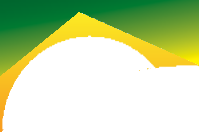 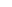 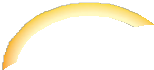 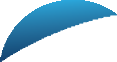 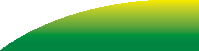 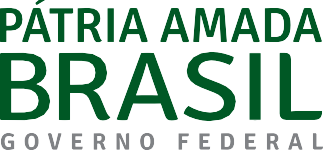 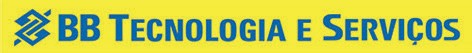 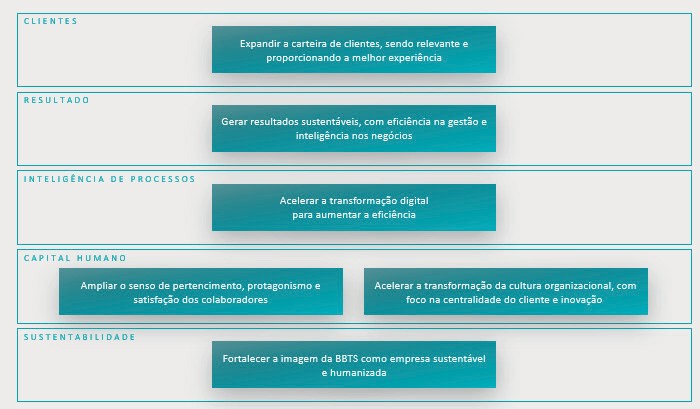 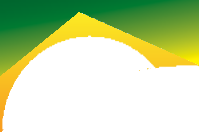 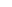 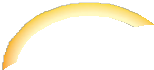 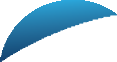 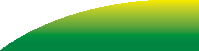 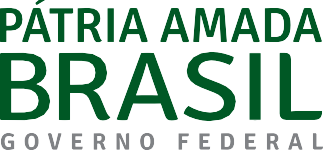 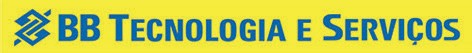 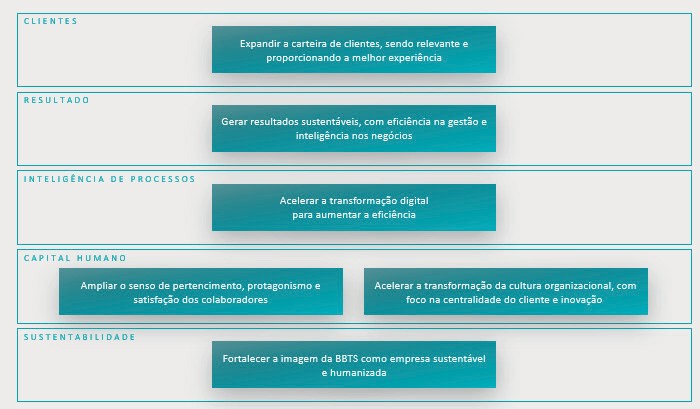 Apresentamos o Relatório de Administração e as Demonstrações Contábeis da BB Tecnologia e Serviços S.A., relativos ao exercício encerrado em 31 de dezembro de 2020, na forma da Legislação Societária, acompanhados dos pareceres do Conselho Fiscal, Comitê de Auditoria e dos Auditores Independentes.Ambiente de AtuaçãoA BB Tecnologia e Serviços (BBTS), Empresa controlada pelo Banco do Brasil S.A. (BB), está presente em todo território nacional e atua nos segmentos de Infraestrutura e Disponibilidade, Gestão de Segurança, Comunicação e Conectividade, Canais e Backoffice e Produtos Digitais, prestando serviços de assistência técnica especializada, digitalização e reprodução de documentos, telemarketing, cobrança extrajudicial, suporte e apoio a processos de negócios financeiros e não financeiros, monitoramento, supervisão e execução de atividades inerentes a equipamentos e ambientes, desenvolvimento, sustentação e teste de software, suporte e operação em data center, gerenciamento de mensagens eletrônicas de telefonia celular, outsourcing e monitoria de sistemas de segurança física e outsourcing de telefonia.Destaques do PeríodoEm março de 2020, a Organização Mundial da Saúde decretou pandemia de Covid-19, doença causada pelo novo coronavírus, que provocou uma crise mundial de velocidade e escala sem precedentes, com implicações imediatas e duradouras na sociedade. Vários setores da economia sofreram com as consequências da pandemia, seja pelo aumento de custos para manter as operações em funcionamento, seja pela redução de receitas em consequência do cenário econômico-financeiro. Considerando seu portfólio de produtos e serviços, as operações da BBTS sofreram forte impacto.Diante da situação excepcional de evolução de Covid-19 a nível global e, em especial no Brasil, a BBTS realizou diversas ações para adaptação à nova realidade a que foi imposta.A BBTS avançou na estratégia de Go To Market (iniciada em 2019), redefinindo seus produtos, preparando-os para oferta à multiclientes e tornando-os mais competitivos no mercado brasileiro. Ações estratégicas foram implementadas, com viés de diversificação de negócios, ampliação da carteira de clientes em segmentos da indústria financeira, de serviços, tecnologia, segurança, entre outros, com o intuito de mitigar os efeitos negativos gerados pela pandemia.Podemos destacar como eventos relevantes para as receitas do período:Assinatura de novos contratos de Fábrica de Software com as empresas Movera e BB Previdênciapara o desenvolvimento de soluções de TI;Assinatura do contrato com a empresa Montreal Viagens, visando a expansão deste serviço no setor privado;Assinatura de novo contrato de Manutenção de Controle de Acesso nos ambientes administrativos do Banco do Brasil, expandindo o portfólio no segmento de segurança eletrônica;Novo contrato de Disponibilidade Operacional de Sistema de Alarme (DOSA) e Disponibilidade Operacional de Dispositivos de Resposta (DODR): novos dispositivos como Gerador de Neblina e Luz Strobo, atuando na resposta à incidentes, foram acrescentados no Novo Contrato DOSA, ampliando a segurança de ambientes e a eficiência por meio da integração desses sistemas;Novo contrato de Disponibilidade Operacional de Sistema de Imagem (DOSI): solução contempla a atualização dos sistemas de imagem com aplicação de novas tecnologias de Vídeo Analítico, Reconhecimento Facial, Busca Forense e Análise comportamental nos ambientes do Banco do Brasil; eInclusão do banco Digio no portfólio de clientes, utilizando-se da solução Solvys (cobrança extrajudicial), em consonância com o avanço-chave de expansão dos produtos para o mercado. Adicionalmente, ampliou-se as parcerias com o Banco do Brasil e com o BB Américas, a partir da assinatura de novos contratos e aditivos, por meio das Centrais de Relacionamento de Salvador - BA e Brasília - DF.Diante do desafio apresentado pela conjuntura econômico-financeira, foram implementadas diversas ações na tentativa de alavancar os resultados dos negócios:Viabilização da infraestrutura necessária para o trabalho remoto, possibilitando a manutenção das atividades da empresa - em razão do cenário de pandemia - com a implementação de Virtual Desktop Infrastructure (VDI);Em conjunto com medidas para o enfrentamento da pandemia, foram utilizados sites alternativos e anteparos físicos nos centros de canais de atendimento para respeitar o distanciamento social;Aprovve: desenvolvimento de um novo produto digital, no modelo de Software As a Service (SaaS), para atendimento do mercado de governança corporativa com a disponibilização de 2 módulos que podem ser comercializados juntos ou separadamente: Portal de Governança e Nota Técnica Eletrônica;Consolidação da solução de E-mail Marketing como um dos principais canais de entrega de informações para os clientes BB, com volume anual superior a 430 milhões de E-mails Marketing e mais de 7 milhões de Faturas Digitais;Gryphos: consolidação da solução de monitoramento dos ambientes físicos do BB, integrandoinformações de segurança física e ambiência, em uma solução inovadora desenvolvida pela BBTS;Adoção de medidas e boas práticas de arquitetura em nuvem que possibilitaram uma redução de 60% dos custos de infraestrutura em nuvem;ChatBot: desenvolvimento e implantação de assistentes virtuais no suporte aos técnicos de campo darede de assistência técnica e no suporte a dúvidas de gestão de pessoas;Open Banking: parceria com a empresa Skilltec para desenvolvimento de projeto inovador com o objetivo de viabilizar plataforma de orquestração de APIs e interoperabilidade entre participantes do ecossistema financeiro e não financeiro. Desenvolvimento da primeira versão com as funcionalidades de cadastro de clientes, cadastro de serviços e integração com instituições bancárias e provedores de serviços digitais;Consolidação da BBTS como provedor de serviços de fábrica de software para o BB, tendo contribuído de forma relevante para a construção de diversas soluções de TI;Evolução das soluções portal do Consumidor.gov e ProConsumidor, auxiliando a expansão da solução para diversos Procons e consumidores, representando um importante avanço na consolidação da melhoria do relacionamento empresa-consumidor e um ganho para a sociedade como um todo. Além disso, foi implantada uma nova versão do aplicativo Mobile para iOS e Android, trazendo praticidade e conveniência para os usuários do portal do Consumidor.gov;Implantação da solução SisconDJ em mais 5 Tribunais de Justiça ou do Trabalho, totalizando 21 tribunais integrados. Essa solução é responsável por integrar os Tribunais com o BB, para automatizar os processos de depósito judicial e levantamento de alvarás judiciais;Identificação de novas oportunidades junto aos parceiros fabricantes que a BBTS atua como revendae distribuição;Projeto Qualidade Total: realização de testes de funcionalidade dos materiais, partes e peças utilizados pela assistência técnica da BBTS. Essas ações reduziram custos com logística, aumentaram a eficiência e melhoraram a experiência dos clientes internos e externos;Implantação do modelo pay per use dos serviços de motofrete: a nova modalidade permitiu a reduçãodos custos com o serviço e substancial evolução operacional;Realização de estudos de mercado e inteligência competitiva para subsidiar as decisões; eRedefinição dos portfólios de negócios: a gestão desse portfólio considera a sinergia entre produtos e serviços e está organizada de forma a garantir os melhores resultados operacionais, bem como melhor eficiência na estruturação de novos negócios.Sentença Arbitral do processo BASAEm 2004, a BBTS celebrou com o BASA um contrato para executar um Projeto de Excelência Tecnológica (PET), que se tratava de solução global e integradora para modernização tecnológica do BASA e compreendia a implantação e manutenção de nova infraestrutura de TI e contratação/desenvolvimento de diversos sistemas.O Projeto era de grande envergadura e complexidade. Houve, ao longo de quase 10 anos, divergências, técnicas e negociais, em relação ao escopo do trabalho e celebração de diversos aditivos, com extensão de prazos e trocas de fornecedores, até que, em 2013, ocorreu o distrato.Em 2014, iniciou-se um processo de arbitragem em Câmara Arbitral, visando solucionar o impasse da negociação na esfera extrajudicial. Esse processo perdurou até o ano de 2020, quando foi proferida sentença arbitral, cujo resultado foi desfavorável para a BBTS, o que motivou a constituição de provisão contábil para perdas estimadas totais em contingências cíveis no montante de R$220,5 milhões na data base de 30/09/2020.Planejamento Estratégico 2021-2025 Evolução BBTS 2025A Evolução BBTS é o nome fantasia utilizado internamente para o processo de discussão e construção da Estratégia Corporativa, que apresenta a avaliação da empresa, as necessidades do mercado e clientes e os grandes direcionamentos para os próximos cinco (05) anos.A Evolução BBTS é uma jornada de aprendizagem coletiva com o intuito de elevar o nível de maturidade organizacional, induzir comportamento sustentável e desenvolver uma cultura orientada por resultados.O mapa estratégico da BBTS é construído com o modelo de gestão estratégica BSC (Balanced Scorecard). A ideia central do BSC é enxergar de forma balanceada, todas as métricas de negócio de uma empresa, agrupadas em objetivos estratégicos e que tenham uma relação de causa e efeito entre elas.O modelo é formado por cinco perspectivas: Clientes, Resultado, Inteligência de Processos, Capital Humano e Sustentabilidade. A BBTS utiliza o modelo adaptado aplicado pelo Banco do Brasil no qual, além das perspectivas originais do BSC, adiciona a perspectiva de Sustentabilidade.O mapa estratégico da Evolução BBTS 2025 é formado pelos seguintes objetivos estratégicos:Em 2020 foi mantido o Propósito Transformador Massivo (PTM) de “Conectar Pessoas e Tecnologia para o Desenvolvimento da Sociedade”, contribuindo fortemente para a geração de eficiência para seus clientes, fortalecendo as parcerias existentes.A Empresa realiza constantemente a revisão do Posicionamento Institucional, no intuito de fortalecer a construção de um ecossistema de valor e apresentar um propósito claro e que impacta o nosso ambiente. Aqui, além de impactar o cliente, a Empresa também faz a diferença fora do seu mercado, alcançando o mundo lá fora. Os novos atributos do posicionamento institucional da BBTS são:CRENÇA: Acreditamos que, com criatividade e atitude, podemos encontrar solução para tudo VALORES: Empatia – Ética – Inovação – Senso de Dono – Simplicidade - Versatilidade MANIFESTO:A gente acredita que existe solução pra tudo.E se não está pronta...a gente descobre, inventa, reinventa e faz.Pra gente, tecnologia de ponta é aquela que vai de ponta a ponta, que entende e atende às necessidades dos clientes.Estamos aqui para abrir portas:para pessoas para tecnologiapara novas oportunidades para o novo.Queremos ser o seu parceiro estratégico para:fazermos os negócios fluírem com mais inteligênciaajudar vocês a oferecerem a melhor experiência para seus clientescontribuirmos juntos para o desenvolvimento da sociedade. BBTS. Abrindo portas para o futuro!CORE BUSINESS: Empresa de Serviços Inteligentes que geram EficiênciaEvolução DigitalA Evolução Digital é o nome fantasia para o Plano Estratégico de Tecnologia da Informação e Comunicação (PETIC), sendo aplicada de forma transversal na Evolução BBTS 2025, permeando todos os elementos da Estratégia Corporativa, como instrumento preponderante para transformação digital, respaldada porCNPJ Nº 42.318.949/0013-18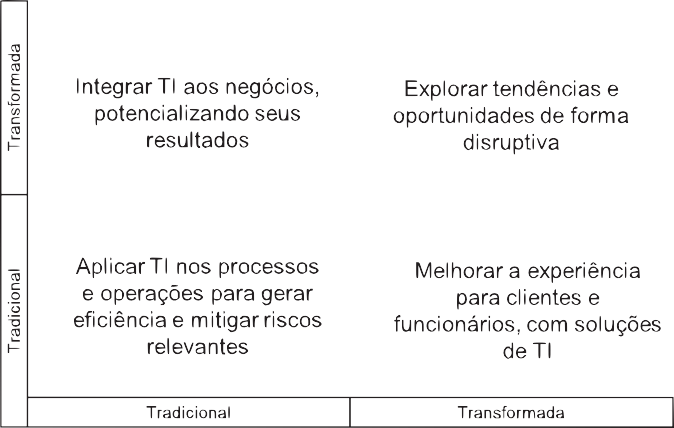 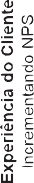 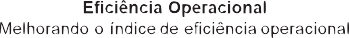 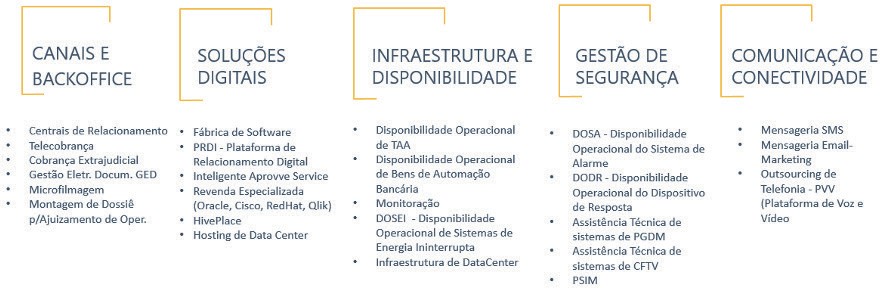 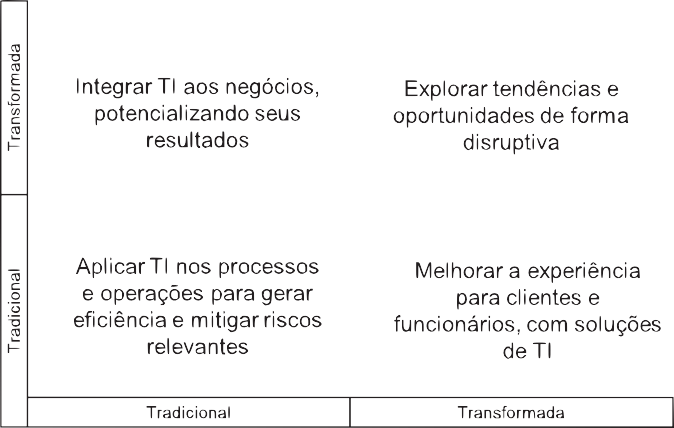 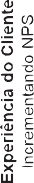 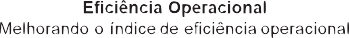 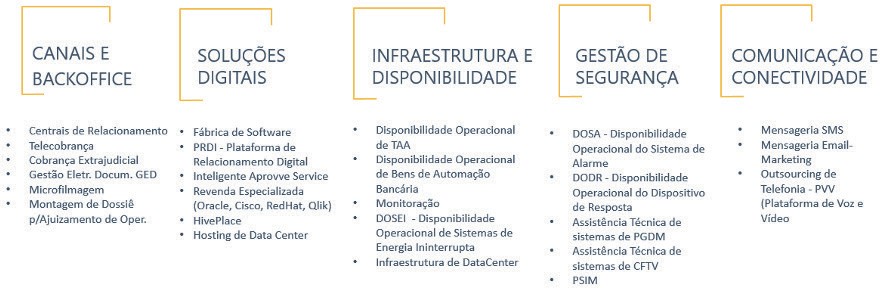 orientações dos órgãos de controle aos quais a Empresa está submetida.Como premissa fundamental da Evolução Digital, presume-se que a Tecnologia da Informação e Comunicaçãonão é um fim em si mesma, mas um meio de amplificar e fortalecer a experiência humana.Para vislumbrar a melhor jornada para transformação digital da BBTS, a Evolução Digital foi construída conforme framework desenvolvido pelo MIT (Instituto de Tecnologia de Massachusetts). O modelo considera que uma organização está “preparada para o futuro” na medida em que consegue transformar seus negócios tanto no quesito de eficiência operacional, quanto na experiência do cliente.Dessa forma, com o intuito de acelerar a transformação digital da BBTS, prospectou-se os seguintes objetivospara a Evolução Digital:Desempenho Econômico-FinanceiroA BBTS registrou um prejuízo no exercício de R$ 89,6 milhões em 2020, retração de 266,5% em relação ao resultado de 2019 (lucro de R$ 53,9 milhões). A diminuição no resultado ocorreu principalmente pelo impacto da sentença arbitral do processo BASA e da perda de receita decorrente do impacto da pandemia de Covid-19, através da não concretização da expectativa total de novos negócios.O faturamento bruto da Empresa foi de R$ 1,023 bilhão, registrando uma retração de 3,9% em relação a 2019 (R$ 1,065 bilhão). Apesar do cenário extremamente desafiador, cabe destacar a manutenção dos níveis de receita nos contratos de manutenção de equipamentos, periféricos e sistemas de segurança nas agências do Banco do Brasil e o significativo aumento dos atendimentos nas Centrais de Relacionamento, sobretudo digitais, o que contribuiu para um crescimento de 42,9% na receita bruta desses negócios, em comparação ao ano de 2019.Os investimentos atingiram R$ 24,9 milhões, destacando-se os equipamentos necessários à ampliação do atendimento nos serviços de segurança eletrônica nas agências do Banco do Brasil e para fornecimento dos equipamentos de TI (gateways e complementos) para fomento do serviço Outsourcing de Telefonia e ampliação/modernização da infraestrutura tecnológica da BBTS.Tabela 1. Principais indicadores econômicos e financeirosNegóciosO portfólio da BB Tecnologia e Serviços se mostra bastante amplo e diverso. A gestão desse portfólio considera a sinergia entre produtos e serviços e está organizada de forma a garantir os melhores resultados operacionais, bem como melhor eficiência na estruturação de novos negócios:Imagem 3. Linhas de negócios e produtos do portfólio BBTSReorganização Institucional Design OrganizacionalA BBTS segue o conceito de Design Organizacional, o qual contempla a identificação da proposta de valor das unidades, premissas da Arquitetura Organizacional, a Evolução BBTS (Estratégia Corporativa), os processos e/ou funções das unidades organizacionais de apoio e negócios e a forma como os recursos são organizados sinergicamente, sendo um modelo vivo e orgânico, que deve estar aderente às necessidades da Empresa. A construção de um novo Design Organizacional vai além da estruturação de unidades, funções e distribuição de pessoal. Trata-se da organização da dinâmica da Empresa para geração de valor, interna e externamente.Em 2020, o Novo Design Organizacional seguiu seu processo de evolução no intuito de aprimorar a estrutura para suporte à estratégia Go To Market (GTM), criando as figuras de gestores de produtos, especializando a equipe de relacionamento comercial e ampliando os escopos de inovação, marketing e inteligência competitiva.Diante desses desafios e complexidades atuais, a BBTS estabeleceu uma série de ações transformadoras, com intuito de garantir sustentabilidade financeira e das operações:Criação do modelo de indução de resultado para áreas estratégicas;Implementação do novo Plano de Cargos, Carreira e Salários, com objetivo de equalizar cargos e funções gratificadas;Realização da mudança de sede para Brasília, gerando eficiência e maior sinergia entre as unidadesestratégicas da Empresa;Estruturação do novo Design Organizacional, redistribuindo processos, eliminando sombreamentos e reduzindo gaps entre unidades organizacionais; eEfetivação do Programa de Desligamento Consensual Incentivado.Gestão de PessoasA Política de Gestão de Pessoas orienta a atuação da BBTS em relação aos seus empregados e contratados, nos termos da legislação, da regulamentação aplicável, dos documentos societários vigentes e das melhores práticas em gestão de pessoas. Tem por objetivo garantir profissionais capacitados, motivados e engajados para o alcance dos objetivos organizacionais e manutenção do clima organizacional.A BBTS possui 3.109 colaboradores em seu quadro de pessoal, constituindo a força de trabalho em 2020,distribuídos conforme a tabela a seguir:Tabela 2. Força de Trabalho por categoria – 31.12.2020Em 2020, foi lançado o portal de Processos Seletivos da BBTS, que centralizou as oportunidades de ascensão profissional por meio de recrutamento e seleções que garantem isonomia, clareza, transparência, meritocracia, produtividade e ética. Ao longo do ano foram realizados 32 processos para diversas funções gratificadas.A Universidade Corporativa (UniBBTS) completou 7 anos em dezembro de 2020 e foram propostas diversas ações com o objetivo de desenvolver e aprimorar as competências comportamentais e técnicas dos colaboradores. Foram destaques do período:Disponibilização de 206 cursos no Portal UniBBTS e incremento de 8 trilhas de conhecimento. Foram realizados e certificados 76.912 cursos;28 turmas online ao vivo e mais de 300 horas de atuação online;Formação de 9 educadores e reciclagem de 18 multiplicadores; eLançamento do Programa de Mentoria com a participação de 48 mentorados e Programa Qualificapara Gerentes de Divisão, com a seleção de 30 empregados.Outra prática fortalecida na gestão de pessoas foi a Pesquisa de Clima Organizacional que tem como objetivo diagnosticar a percepção coletiva que os membros de um grupo desenvolvem através de suas relações com políticas, práticas e procedimentos organizacionais. A pesquisa é realizada, semestralmente, de forma voluntária e confidencial, avaliando a percepção dos empregados.Foi iniciado, também, um Projeto de Diversidade e Inclusão, com a criação de trilha na UniBBTS, reuniões com o público PCD da empresa e recursos de acessibilidade no portal UniBBTS.Ainda em 2020, os Programas de Reconhecimento das equipes de campo foram ampliados para todos oscentros operacionais da Rede de Serviços.Por fim, foram realizados diversos eventos e treinamentos relacionados a inovação, tecnologia, transformação digital e métodos ágeis, com mais de 1.740 participantes nos temas relativos a metodologias ágeis, ferramenta em alta no mercado, conforme tabela abaixo. O incentivo para certificação profissional atingiu o registro de cerca de 220 certificações.Tabela 3. Eventos realizados - 2020Governança CorporativaA BBTS adota um modelo de gestão amparado pelas melhores práticas de governança, transmitindo confiabilidade para as ações e decisões da Administração. A Governança Corporativa da BBTS é representada por um sistema que assegura aos acionistas gestão organizacional com equidade (fairness), transparência (disclosure), responsabilidade pelos resultados (accountability) e cumprimento de normas (compliance).A Empresa declara anualmente, por meio da Carta Anual de Políticas Públicas e Governança Corporativa, informações relativas às atividades desenvolvidas, estrutura de controle, fatores de risco, dados econômico- financeiros, políticas e práticas de governança corporativa e descrição da composição e remuneração da administração. A Carta Anual contempla, ainda, a explicitação dos compromissos de consecução de objetivos de políticas públicas. Atuando com transparência ativa, a BBTS divulga periodicamente, em seu sítio eletrônico, os resultados da Empresa, além da publicação anual obrigatória em jornal de grande circulação.A BBTS possui uma Arquitetura de Governança bem definida que compreende Assembleia Geral, Conselho de Administração, Conselho Fiscal, Auditoria Interna, Auditoria Independente, Comitê de Auditoria, Diretoria Executiva e Comitês de Assessoramento à Diretoria Executiva. A Empresa possui políticas gerais e específicas, Código de Ética, Programa de Integridade e área dedicada a controles internos e compliance. O Conselho de Administração da BBTS é órgão colegiado essencial para os rumos estratégicos da Empresa, encarregado do processo de decisão em relação aos direcionamentos estratégicos. Os membros do Conselho de Administração atuam de forma a garantir o compartilhamento de sua experiência em negócios, processos, sustentabilidade, gerenciamento de riscos e visão de longo prazo, sendo um elo entre a Diretoria da Empresa e seus acionistas.De forma a contribuir no combate a fraudes e corrupção, para a efetividade e transparência na comunicação e para o relacionamento da organização com as partes interessadas, a BBTS conta com Ouvidoria (de abrangência interna e externa) e canal de comunicação direta com o Comitê de Auditoria, formalmente previstos e regulamentados.Desenvolvimento SustentávelA BBTS entende a importância de ser uma empresa socioambientalmente responsável e, por isso, investe cada vez mais em sustentabilidade, optando por melhores práticas, a partir do estabelecimento de política específica, indicadores no Planejamento Estratégico Corporativo, normativos e conscientização nos processos internos visando o desenvolvimento sustentável.Em 2018, a Empresa tornou-se signatária do Pacto Global e para tratar as ações voltadas aos Objetivos de Desenvolvimento Sustentável da Agenda 2030, criou em 2019 o Fórum de Sustentabilidade, sendo constituído por representantes de diversas áreas da BBTS. O Fórum se reúne mensalmente e propõe ações voluntárias e campanhas de incentivo à sensibilização e atuação por toda a Empresa. Dessa forma, tem-se buscado ampliar o senso de atuação com desenvolvimento sustentável e responsabilidade socioambiental em todos os empregados. Também em 2019, constituiu-se na BBTS a ECOA - Equipe de Comunicação e Autodesenvolvimento, que é formada por colaboradores voluntários lotados em todas as Unidades da BBTS e que, entre outras atribuições, tem a função de atuar nas ações de Responsabilidade Socioambiental, o que contribuiu significativamente com o engajamento por parte dos colaboradores em ações e campanhas voltadas ao público interno e em benefício da sociedade.CNPJ Nº 42.318.949/0013-18Apesar dos desafios encontrados em um ano atípico como 2020, a empresa realizou campanhas e ações importantes, construídas com a participação do Fórum de Sustentabilidade, em consonância com os Objetivos de Desenvolvimento Sustentável e com o propósito da BBTS em contribuir com o desenvolvimento da sociedade:Tabela 4. Campanhas realizadas - 2020Além das campanhas e ações voltadas ao cumprimento dos ODS, foram realizadas campanhas internas voltadas para os cuidados com a saúde, tais como: Janeiro Branco - saúde mental em prevenção ao adoecimento emocional da humanidade, Fevereiro Roxo - conscientização sobre o Alzheimer, Setembro Amarelo - campanha ombro amigo em combate e prevenção ao suicídio, Outubro Rosa - cuidados com a saúde da mulher e Novembro Azul - saúde do homem.Gestão de Riscos, Controles Internos e ComplianceA Empresa dispõe de um processo estruturado de gestão integrada de riscos corporativos, com um modelo que prevê a distribuição das atividades de controles em três linhas, que atuam de forma integrada e desempenham papéis distintos dentro da estrutura da Organização.A responsabilidade de gestão de riscos é de todas as partes envolvidas nos processos organizacionais e permeia todos os níveis da Organização. Os gestores dos processos estão na 1ª linha. A 2ª linha é de responsabilidade das áreas com funções de apoio aos processos e negócios essencialmente ligados à gestão de riscos e controles internos. A 3ª linha é representada pela Auditoria Interna, vinculada ao Conselho de Administração, conferindo aos processos de auditagem alto grau de independência.A BBTS ainda conta com um Comitê de Controles Internos e Riscos, que apoia a Administração na tomada de decisões sobre gestão de riscos e continuidade de negócios, além da governança também exercida por um Comitê de Auditoria independente, alinhando-se, assim, às melhores práticas de gestão de riscos e de controles internos de mercado e do Controlador Banco do Brasil.Em 2020, houve auditoria do nosso Programa de Compliance, culminando com a manutenção da certificaçãoDSC 10.000, um marco importante no sentido de validação das diretrizes e procedimentos adotados sobre o tema.Devido à pandemia de Covid-19, em março de 2020, ocorreu o acionamento do Plano de Contingência Operacional da BBTS. As ações adotadas minimizaram os impactos da pandemia nas operações, evidenciando a eficácia do plano adotado e a adequada resposta da Empresa frente a este inédito e desafiador cenário.Durante o ano de 2020, também, ocorreu a implementação do Centro de Resposta a Incidentes de Segurança de TIC, responsável pela adoção de medidas de segurança, implementação de boas práticas de segurança cibernética e atuação preventiva a fim de evitar incidentes. Em conjunto, também foram implementadas medidas para atendimento as regras impostas pela Lei Geral de Proteção de Dados (LGPD).Programa de IntegridadeO Programa de Integridade da BBTS apresenta as ações adotadas com o objetivo de prevenir, detectar e remediar práticas de atos lesivos qualificáveis como corrupção contra a administração pública, nacional ou estrangeira, praticado por funcionários ou terceiros, bem como o de prevenir, detectar e punir atos lesivos que possam ser intentados por pessoas jurídicas contra o nosso patrimônio.Além de ser um elemento de governança, o Programa contribui para a disseminação e promoção de medidas e boas práticas de gestão para a manutenção de um ambiente corporativo íntegro, ético e transparente. Em 2020, houve revisão das políticas, normas e procedimentos no sentido de aprimoramento dos mecanismos de proteção em relação a práticas indesejáveis.A BBTS se mantém como signatária do Pacto Empresarial pela Integridade e contra a Corrupção, do Instituto Ethos, através do qual são monitorados os compromissos assumidos pelas empresas signatárias; e participa da Rede Brasil do Pacto Global das Nações Unidas, criado para alinhar as estratégias da Empresa a princípios universais nas áreas de direitos humanos, meio ambiente, trabalho e anticorrupção, contribuindo para o enfrentamento dos desafios da sociedade.Compromisso com a InovaçãoEm 2020, podemos destacar como fatores relevantes que reforçam com o compromisso da empresa comações de inovação:Criação do Portal Storm: gerenciador de conteúdo para publicação de boas práticas, ferramentas, técnicas e referências nas principais metodologias ágeis aplicadas na BBTS (Scrum, Design Thinking e User Experience);Criação do Hub de Inovação: fortalecimento dos ecossistemas, ambiente para o Open Innovation e busca de novas oportunidades com a inovação incremental e Disruptiva;Acelera+: programa permanente para geração de ideias que busca elevar o Intraempreendedorismona BBTS;Cultura da Inovação: realização de eventos para mudança de mindset e transformação digital;Normatização: publicação de normas e procedimentos sobre a Gestão da Inovação; eForam aplicadas 11 oficinas de Scrum para equipes de desenvolvimento e apoio executarem as atividades com as práticas do Scrum e Kanban e foram formados 11 Product Owners para melhoria do valor de entregas dos negócios.Vale destacar, também, a participação pela segunda vez no Prêmio “As 100+ Inovadoras no Uso de TI 2020”, onde a BBTS alcançou a 44ª posição no país com a solução apresentada HIVEPlace, demostrando a força da Empresa no que se refere a inovação e na atuação para conquista de novos negócios.BALANÇO PATRIMONIAL (em milhares de reais)CNPJ Nº 42.318.949/0013-18DEMONSTRAÇÃO DO RESULTADO (em milhares de reais)As notas explicativas são parte integrante das demonstrações contábeis.CNPJ Nº 42.318.949/0013-18BB TECNOLOGIA E SERVIÇOSNOTAS EXPLICATIVAS ÀS DEMONSTRAÇÕES CONTÁBEIS EM 31 DE DEZEMBRO DE 2020(VALORES EM MILHARES DE REAIS)NOTA 1 – A BB TECNOLOGIA E SERVIÇOS E SEU AMBIENTE DE ATUAÇÃO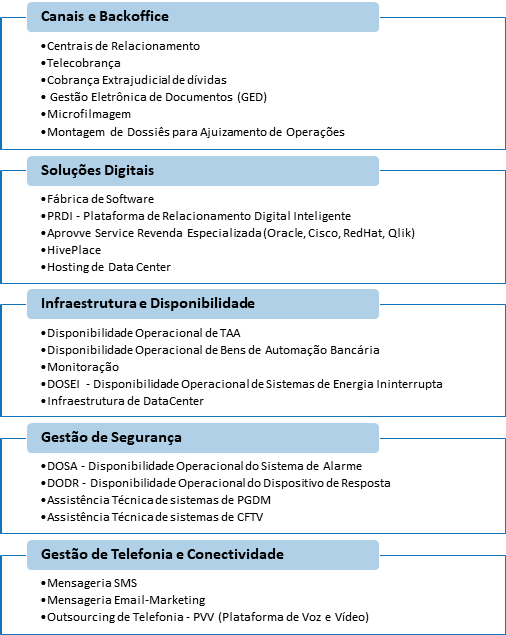 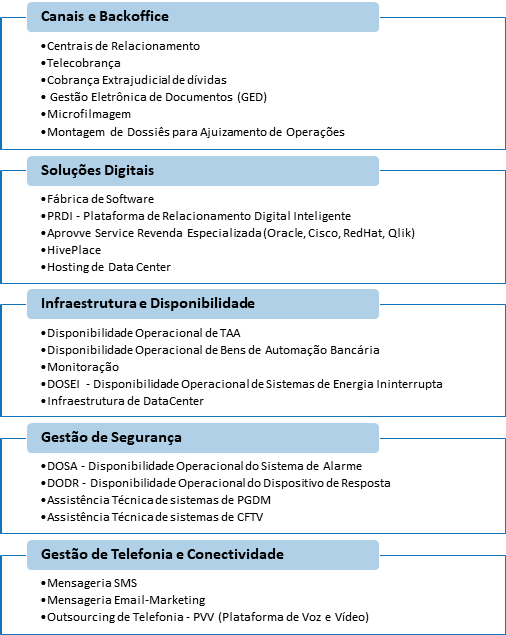 A BB Tecnologia e Serviços – BBTS, inscrita no CNPJ (MF) sob o nº 42.318.949/0013-18, é uma empresa controlada pelo Banco do Brasil S.A., que detém 99,97% de seu capital social. Atua na prestação de serviços nos segmentos de Tecnologia da Informação e de Processos de Negócios, tendo como seu principal cliente o Banco do Brasil.A BBTS possui um Portfólio de Negócios amplo e diversificado, com produtos de tecnologia (Information Technology Outsourcing - ITO) e de serviços (Business Process Outsourcing - BPO). Essa diversificação do portfólio proporciona diversidade nos negócios, ganhos de sinergia pela possibilidade de soluções com combinação de produtos e serviços, com benefícios à sustentabilidade dos negócios e geração de eficiência operacional interna e aos clientes atendidos.Canais e BackOffice: A linha de negócios de Canais e BackOffice tem por objetivo gerar inteligência nos processos, aumento da eficiência e ganho de escala para os clientes, por meio da centralização de serviços de relacionamento com clientes e tratamento de documentos com dados sensíveis;Soluções Digitais: Por meio de soluções construídas internamente e/ou desenvolvidas e comercializadas com parceiros, as soluções digitais da BBTS oferecem tecnologias confiáveis para potencializar a transformação digital das organizações;Infraestrutura e Disponibilidade: Oferecemos uma grande rede de atendimento técnico especializado em todo o território nacional para garantir a disponibilidade operacional de equipamentos de automação bancária, com manutenção corretiva, preventiva e preditiva, com uso de serviço de monitoração de ambientes e equipamentos;Gestão de Segurança: A BBTS oferece disponibilidade de soluções especializadas de segurança para ambientes, gerando valor por meio da integração de dispositivos, gerando maior eficácia e assertividade no tratamento de eventos;Gestão de Telefonia e Conectividade: Independentemente do tamanho da organização ou do segmento, soluções de telefonia e conectividade são ferramentas indispensáveis para otimizar a gestão e garantir uma melhor comunicação entre seus funcionários ou seus funcionários e clientes.A figura a seguir apresenta de forma resumida o Portfólio de Negócios da BBTS, com suas Linhas de Negócio e respectivas modalidades de produtos e serviços:É por meio da diversidade e complementaridade do seu Portfólio de Negócios, e da capilaridade e especialização das suas unidades de operações, que a BBTS realiza com excelência a entrega de eficiência operacional na prestação dos serviços aos clientes, além de garantir a sustentabilidade dos resultados e dos negócios.NOTA 2 - APRESENTAÇÃO DAS DEMONSTRAÇÕES E PRINCIPAIS DIRETRIZES CONTÁBEIS- DECLARAÇÃO DE CONFORMIDADEAs demonstrações contábeis foram elaboradas a partir de diretrizes contábeis emanadas da Lei das Sociedades por Ações e estão apresentadas de acordo com as práticas contábeis adotadas no Brasil, que seguem os pronunciamentos contábeis emitidos pelo Comitê de Pronunciamentos Contábeis (CPC), aprovados pelo Conselho Federal de Contabilidade (CFC).A emissão das presentes demonstrações contábeis foi autorizada pela Diretoria Executiva em 23 de março de 2021.- BASES DE MENSURAÇÃOAs demonstrações contábeis foram preparadas com base no custo histórico.- MOEDA FUNCIONAL E MOEDA DE APRESENTAÇÃOEstas demonstrações contábeis estão apresentadas em Real, que é a moeda funcional da Companhia. Todas as informações contábeis apresentadas em milhares de reais (R$ mil) foram arredondadas para o milhar mais próximo, exceto quando indicado de outra forma.- USO DE ESTIMATIVAS E JULGAMENTOSA elaboração das demonstrações contábeis requer que a Administração use de julgamentos, estimativas contábeis e premissas, que afetam os valores reportados de ativos, passivos, receitas e despesas, cujos resultados reais podem divergir dessas estimativas. Ativos e passivos significativos sujeitos a essas estimativas e premissas incluem o valor residual do ativo imobilizado, provisão para créditos de liquidação duvidosa, obsolescência de estoques, provisão para demandas trabalhistas, fiscais e cíveis. Os valores definitivos das transações envolvendo essas estimativas somente são conhecidos por ocasião da sua efetivação.As estimativas e premissas são revisadas de forma contínua. As revisões das estimativas são reconhecidas prospectivamente.As informações sobre incertezas, premissas e estimativas que possuam um risco significativo de resultar em um ajuste material dentro do próximo exercício estão incluídas nas seguintes Notas Explicativas: Nota nº 5 – Clientes; Nota nº 6 – Estoques; Nota nº 10 – Depósitos Judiciais; Nota nº 12 – Imobilizado; Nota nº 13 – Intangível; Nota nº 17 - Provisão para Contingências; Nota nº 22 - Despesas de Provisões para Contingências e para Perdas em Créditos e Nota nº 24 – Imposto de Renda e Contribuição Social.NOTA 3 – PRINCIPAIS PRÁTICAS CONTÁBEIS ADOTADAS- INSTRUMENTOS FINANCEIROS:- Ativos Financeiros não DerivativosA Companhia reconhece os empréstimos, recebíveis e depósitos inicialmente na data em que foram originados. Todos os outros ativos financeiros são reconhecidos inicialmente na data da negociação na qual a Companhia se torna uma das partes das disposições contratuais do instrumento.A Companhia baixa um ativo financeiro quando os direitos contratuais aos fluxos de caixa do ativo expiram, ou quando a Companhia transfere os direitos ao recebimento dos fluxos de caixa contratuais sobre um ativo financeiro em uma transação no qual essencialmente todos os riscos e benefícios da titularidade do ativo financeiro são transferidos. Eventual participação que seja criada ou retida pela Companhia nos ativos financeiros é reconhecida como um ativo ou passivo individual.Os ativos ou passivos financeiros são compensados e o valor líquido apresentado no balanço patrimonial somente quando a Companhia tenha o direito legal de compensar os valores e tenha a intenção de liquidar em uma base líquida ou de realizar o ativo e liquidar o passivo simultaneamente.A Companhia tem os seguintes ativos financeiros não derivativos:Empréstimos e RecebíveisEmpréstimos e recebíveis são ativos financeiros com pagamentos fixos ou calculáveis que não são cotados no mercado ativo. Tais ativos são reconhecidos inicialmente pelo valor justo acrescido de quaisquer custos de transação atribuíveis. Após o reconhecimento inicial, os empréstimos e recebíveis são medidos pelo custo amortizado através do método dos juros efetivos, decrescidos de qualquer perda por redução ao valor recuperável.Os empréstimos e recebíveis abrangem bancos conta movimento, clientes e outros ativos circulantes.Ativos financeiros mensurados a valor justo por meio do resultadoUm ativo financeiro é classificado como mensurado pelo valor justo por meio do resultado caso seja classificado como mantido para negociação, ou seja, designado como tal no momento do reconhecimento inicial. Os ativos financeiros são designados pelo valor justo por meio do resultado se a Companhia gerencia tais investimentos e toma decisões de compra e venda baseada em seus valores justos de acordo com a gestão de riscos e estratégias de investimentos documentadas pela Companhia. Os custos da transação são reconhecidos no resultado conforme incorridos. Ativos financeiros são mensurados pelo valor justo e as mudanças desses ativos são reconhecidas no resultado do exercício.- Passivos Financeiros não DerivativosTodos os passivos financeiros são reconhecidos inicialmente na data de negociação na qual a Companhia se torna uma parte das disposições contratuais do instrumento. A Companhia baixa um passivo financeiro quando tem suas obrigações contratuais liquidadas, retiradas ou canceladas.Tais passivos financeiros são reconhecidos inicialmente pelo valor justo acrescido de quaisquer custos de transação atribuíveis. Após o reconhecimento inicial, esses passivos financeiros são medidos pelo custo amortizado através do método dos juros efetivos.A Companhia tem os seguintes passivos financeiros não derivativos: empréstimos e financiamentos,fornecedores e provisão para participação nos lucros.- FornecedoresA conta fornecedores são obrigações a pagar por bens e serviços adquiridos no curso normal das atividades da companhia. Os montantes normalmente são reconhecidos inicialmente pelo valor justo, valor da fatura ou nota fiscal correspondente. O detalhamento dos saldos é assim apresentado:- CUSTOS E DESPESAS ANTECIPADASCorrespondem a gastos, pagos antecipadamente, que estão sendo apropriados conforme competência, combase na vigência de apólices de seguros, contratos de serviços ou de financiamento.Abaixo, o detalhamento do saldo é assim apresentado:CNPJ Nº 42.318.949/0013-18- ATIVOS IMOBILIZADOS- Reconhecimento e MensuraçãoItens do imobilizado são mensurados pelo custo histórico de aquisição ou construção, que inclui todos os gastos diretamente atribuíveis à aquisição do ativo, deduzido de depreciação acumulada e, quando aplicável, das perdas de redução ao valor recuperável acumulada (impairment).Quando partes de um item do imobilizado têm diferentes vidas úteis, elas são registradas como itens individuais(componentes principais) de imobilizado.Ganhos e perdas na alienação de um item do imobilizado são apurados pela comparação entre os recursos advindos da alienação com o valor contábil do imobilizado e são reconhecidos líquidos dentro de outras receitas no resultado.- DepreciaçãoA depreciação é reconhecida no resultado pelo método linear e em função da vida útil estimada de cada parte de um item do imobilizado. Esse método é o que mais reflete o padrão de consumo de benefícios econômicos futuros incorporados no ativo.Os métodos de depreciação, as vidas úteis e os valores residuais são revistos a cada encerramento deexercício financeiro e eventuais ajustes são reconhecidos como mudança de estimativas contábeis.- TRIBUTOSOs tributos próprios são apurados de acordo com as bases de cálculo e alíquotas demonstradas no quadroa seguir:A compensação de prejuízos fiscais e base negativa de contribuição social está limitada a 30% do lucro real.Os ativos fiscais diferidos (créditos tributários) e os passivos fiscais diferidos são constituídos pela aplicação das alíquotas vigentes dos tributos sobre suas respectivas bases. Para constituição, manutenção e baixa dos ativos fiscais diferidos, são observados os critérios estabelecidos pelo CPC 32 e Instrução CVM nº 371 e estão suportados por estudo técnico de capacidade de realização.- REDUÇÃO AO VALOR RECUPERÁVEL (IMPAIRMENT)- Ativos Financeiros (incluindo recebíveis)Um ativo financeiro não mensurado pelo valor justo por meio do resultado é avaliado a cada data de apresentação para apurar se há evidência objetiva de que tenha ocorrido perda no seu valor recuperável. Um ativo tem perda no seu valor recuperável se uma evidência objetiva indica que um evento de perda ocorreu após o reconhecimento inicial do ativo, e que aquele evento de perda teve um efeito negativo nos fluxos de caixa futuros projetados que podem ser estimados de uma maneira confiável.A evidência objetiva de que os ativos financeiros perderam valor pode incluir o não pagamento ou atraso no pagamento por parte do devedor, a reestruturação do valor devido à Companhia sobre condições de que não aceitaria em outras transações ou indicações de que o devedor ou emissor entrará em processo de falência ou o desaparecimento de um mercado ativo para o título.- Ativos não FinanceirosOs valores contábeis dos ativos não financeiros da Companhia são analisados a cada período de apresentação para apurar se há indicação de perda no valor recuperável. Caso ocorra tal indicação, então o valor recuperável do ativo é determinado.Uma perda por redução no valor recuperável é reconhecida se o valor contábil do ativo exceder o seu valorrecuperável estimado. Perdas de valor são reconhecidas no resultado.NOTA 4 – CAIXA E EQUIVALENTES DE CAIXAO Caixa e Equivalentes de Caixa estão assim constituídos:Caixa e equivalentes de caixa estão representados por disponibilidades em moeda nacional com alta liquidez e risco insignificante de mudança de valor, com prazo de vencimento igual ou inferior a 90 dias e utilizadas na liquidação das obrigações de curto prazo.Incluem os saldos em caixa, contas correntes (depósitos bancários à vista) e investimentos de curto prazo (aplicações financeiras) considerados de liquidez imediata ou conversíveis a qualquer momento em um montante conhecido de caixa e que estão sujeitos a um insignificante risco de mudança de valor.A fim de remunerar sua disponibilidade, a Companhia deve alocar seus recursos em fundos extramercado, referenciados na taxa DI - depósito interfinanceiro (conforme Decreto-lei 1290/73 e Resoluções CMN 3.284/05 e CMN 4.034/11), notadamente de baixo risco e com liquidez diária, podendo ser negociados por prazos determinados em contrapartida ao aumento de sua rentabilidade. Tais ativos não possuem restrições para o uso e não foram dados como garantia a nenhuma operação.NOTA 5 – CLIENTESAs contas a receber estão assim constituídas:As contas a receber de clientes são registradas pelo valor das medições efetuadas ao final de cada mês, incluindo os respectivos tributos. Os créditos decorrentes da prestação de serviços são liquidados no curto prazo, em média no prazo máximo de 30 dias. Em função deste prazo, os cálculos de ajustes a valor presente não apresentaram valores relevantes, motivo pelo qual não houve contabilização de ajustes a valor presente.A carteira de clientes está concentrada no segmento financeiro, com elevada participação do controlador Bancodo Brasil S.A. e empresas do seu conglomerado, os quais representam 98% do total de duplicatas a receber.A Companhia avaliou os seus recebíveis e constituiu provisão para créditos de liquidação duvidosa com base no tempo de vencimento dos títulos, e considera que o montante é suficiente para cobrir possíveis perdas na realização desses créditos. No exercício de 2013, foi constituída a provisão no valor de R$ 15 milhões, referente às notas fiscais de prestação de serviços, cujo recebimento está sub judice em processo arbitral junto ao Banco da Amazônia S.A.NOTA 6 – ESTOQUESOs estoques estão assim constituídos:Os estoques são demonstrados ao custo ou ao valor líquido de realização, dos dois o menor. O custo é determinado pelo método de avaliação de estoques “custo médio ponderado” e o valor líquido de realização corresponde ao preço de venda estimado menos custos para concluir e utilizar no serviço prestado.Os estoques são representados por materiais de consumo e peças de reposição das máquinas de autoatendimento, que a Companhia deve manter em estoque para atendimento, reposição e manutenção imediata e são previstos nos contratos de assistência técnica com seu cliente Banco do Brasil.NOTA 7 - IMPOSTOS E TAXAS A RECUPERAROs impostos e taxas a recuperar estão assim constituídos:Tributos Federais – Com a Lei 10.833/2003, o Governo Federal estabeleceu que as sociedades de economia mista, controladas diretamente pela União, retenham, compulsoriamente, tributos federais na fonte (IRPJ, CSLL, PASEP e COFINS) em seus pagamentos aos fornecedores. O direito de compensar tais impostos depende de ações da Companhia junto à Receita Federal do Brasil (RFB) e aprovação do órgão quanto à compensação a ser realizada, porém não existe histórico de reprovação quando o pedido é realizado.A BBTS utiliza impostos a recuperar para compensar tributos devidos, conseguindo, com isso, gerar melhoreficiência na gestão de seu fluxo de caixa.Desde 2006, são diversos os processos administrativos em trâmite junto à Receita Federal do Brasil (RFB) solicitando restituição de valores em razão de retenções ocorridas em montantes superiores aos tributos efetivamente devidos e, alguns encontram-se pendentes de julgamento no Conselho Administrativo de Recursos Fiscais – CARF.Em virtude de alguns pedidos de restituições de saldo negativo de IRPJ e CSLL efetuados à RFB (Receita Federal do Brasil) terem ocorrido com glosas e pelo andamento dos processos junto ao CARF (Conselho Administrativo de Recursos Fiscais), a Companhia constituiu provisão para perdas desses valores no montante de R$ 7,2 milhões (não circulante).INSS - A Companhia também possui retenções na fonte de INSS sobre alguns tipos de serviços prestados com emprego de mão de obra e esses valores registrados no circulante estão sendo compensados com o INSS.ISS – Os créditos correspondem à retenção na fonte efetivada por clientes. Os valores com potencial de compensação e para os quais não foi solicitada a restituição estão classificados no circulante, e os que tiveram os pedidos realizados e dependem de deferimentos da autoridade fiscal estão classificados no ativo não circulante.ICMS – Os créditos correspondem aos saldos credores registrados nos livros de apuração de ICMS dosestabelecimentos da BB Tecnologia e Serviços que possuem circulação de peças.PASEP/COFINS – Até junho de 2017, a BBTS calculava os seus tributos federais de PASEP/COFINS pelo regime não cumulativo, com a utilização das alíquotas de 1,65% e de 7,6% sobre o faturamento, respectivamente, deduzindo os créditos previstos na legislação tributária provenientes dos custos utilizados na prestação de serviços. Após estudo, identificou-se que determinadas receitas deveriam estar sobre a incidência do regime cumulativo, com alíquotas de PASEP/COFINS de 0,65% e 3%, respectivamente.Para realização do cálculo retroativo, foi contratada empresa especialista na área contábil-tributária e identificou-se o valor de R$ 8,7 milhões (não circulante) que foram contabilizados no mês de abril/2018.NOTA 8 – CAUÇÕES E DEPÓSITOSCorrespondem a cauções fornecidas a clientes e fornecedores para garantir prestação de serviços e aluguéis de imóveis. As garantias são atualizadas mensalmente com base nos índices apresentados nos contratos, conferem com as posições bancárias e estão assim constituídas:NOTA 9 – OUTROS ATIVOS CIRCULANTESOs outros ativos circulantes estão assim constituídos:O valor registrado na conta Devedores Diversos é referente ao ressarcimento pelos órgãos conveniados pela cessão de colaboradores BBTS.NOTA 10 – DEPÓSITOS JUDICIAISO saldo dos depósitos judiciais dados em garantia para as contingências passivas prováveis, possíveis ouremotas, estão assim constituídos:CNPJ Nº 42.318.949/0013-18Os saldos de depósitos judiciais são confrontados com suas posições mensais fornecidas pela CaixaEconômica Federal e Banco do Brasil, que apresentam atualização, em geral, equivalente ao IPCA e Selic. O montante registrado corresponde ao valor recuperável. O aumento em depósitos judiciais está relacionado a garantia para poder recorrer judicialmente na defesa de alguns processos que poderão ter decisões favoráveis para a Companhia.O montante registrado em créditos judiciais no ativo circulante e não circulante correspondem a créditos a receber na forma de precatórios, cujo devedor é o Governo Federal (IBGE) e os créditos estão acobertados por decisões judiciais que garantem estes ativos. Foram recebidas cinco de um total de 10 (dez) amortizações anuais.NOTA 12 – IMOBILIZADOO imobilizado está assim constituído:Consoante ao CPC 27 / IAS 16 sobre Ativo Imobilizado, os ativos imobilizados da BBTS são contabilizados pelo seu custo de aquisição subtraídos da depreciação acumulada, baixas e eventuais perdas por impairment. A depreciação é calculada pelo método linear, através de taxas baseadas na vida útil estimada desses bens, conforme percentuais demonstrados na tabela acima.No ano de 2020, a Companhia realizou aquisições para o Imobilizado no total de R$ 24 milhões, destacando-se como Benfeitorias a reforma da unidade de Microfilmagem e do prédio do Rio de Janeiro (R$ 765 mil e R$ 450 mil, respectivamente); em Máquinas e Equipamentos a aquisição de material para modernização do sistema de alarmes (R$ 124,1 milhões); em Equipamentos de Processamentos de Dados a infraestrutura de áudio bidirecional para o produto Outsourcing de Telefonia (R$ 4,1 milhões), renovação de notebooks (R$ 1,4 milhões) e compra de smartphones (R$ 2,7 milhões) para as áreas de apoio aos negócios.O imobilizado em andamento registrou variação significativa em função do volume de equipamentos do negócio Outsourcing de Telefonia no valor de R$ 10,3 milhões, a diferença refere-se ao volume de notas fiscais dosdemais projetos, contabilizadas em dezembro de 2020 e registradas no módulo de controle patrimonial em janeiro de 2021.NOTA 13 – INTANGÍVELO ativo intangível está assim constituído:Em conformidade com o CPC 04 / IAS 38 sobre Ativo Intangível, os ativos classificados no intangível da BBTS referem-se à aquisição de direitos de uso de software que, apesar de não possuírem substância física, contribuem para gerar benefícios econômicos à Companhia. A tabela abaixo demonstra a composição das adições de ativo intangível em 2020:Baseado no item 57 do CPC 04, a BBTS realiza a ativação de ativos intangíveis desenvolvidos e os que estãoem desenvolvimento de projeto interno, cujo objetivo é elaborar softwares para atendimento interno da BBTS.Os ativos intangíveis que foram adquiridos e desenvolvidos internamente estão sujeitos à amortização, cuja taxa está coerente com a vida útil econômica dos bens. Já os softwares em desenvolvimento não são amortizados e não são considerados como investimento no orçamento da Companhia.NOTA 14 - IMPOSTOS E CONTRIBUIÇÕESOs impostos e contribuições estão assim constituídos:No valor do ISS circulante está contido o valor relativo a parcelamento de ISS que se refere a autos de infraçãojunto à prefeitura de São Paulo, cujo saldo está apresentado abaixo:NOTA 15 – EMPRÉSTIMOSOs Empréstimos são reconhecidos, inicialmente, pelo valor justo, líquido dos custos incorridos na transação, e demonstrados pelo custo amortizado, isto é, acrescidos dos encargos e juros proporcionais ao período incorrido.São classificados no Passivo Circulante, a menos que a Companhia tenha um direito incondicional de diferir aliquidação do passivo por, pelo menos, 12 meses após a data do balanço.Após estudos e análises desenvolvidos nas áreas competentes, a BBTS visando manter sua estratégia de crescimento e desenvolvimento para os próximos anos e observado o disposto em sua norma interna de Gestão de Liquidez, optou dentre as diversas alternativas disponíveis, pela captação em julho de 2019 de recursos junto ao Banco do Brasil S.A., com as características abaixo, que foi integralmente quitado em 2020:NOTA 16 – PROVISÕES DE PESSOALAs provisões de pessoal estão assim constituídas:Conforme previsto no Estatuto Social da BB Tecnologia e Serviços, em seu Art. 11, inciso V, a remuneraçãoglobal dos administradores é fixada anualmente pela Assembleia Geral Ordinária (AGO). As características de remuneração de cada órgão da BBTS são descritas a seguir:Diretoria Executiva - Remunerar os membros da Diretoria Executiva (DIREX) tendo em conta suas responsabilidades, o tempo dedicado às suas funções, suas competências e reputação profissional e o valor dos seus serviços no mercado, de forma a maximizar os resultados da Empresa de maneira sustentável ao longo do tempo.Conselho de Administração - Para os membros do Conselho de Administração (CONAD), o valor praticado corresponde a 10% (dez por cento) da média ponderada dos valores pagos aos membros da Diretoria Executiva (DIREX), sendo o objetivo remunerá-los pelos serviços prestadosConselho Fiscal - Para os membros do Conselho Fiscal (COFIS), o valor praticado corresponde a 10% (dez por cento) da média ponderada dos valores pagos aos membros da Diretoria Executiva (DIREX), sendo o objetivo remunerá-los pelos serviços prestados.Comitê de Auditoria - Para os membros do Comitê de Auditoria (COAUD), o valor praticado corresponde a 10% (dez por cento) da média ponderada dos valores pagos aos membros da Diretoria Executiva (DIREX), sendo o objetivo remunerá-los pelos serviços prestados.NOTA 17 - PROVISÃO PARA CONTINGÊNCIASUma provisão é reconhecida, em função de um evento passado, se a Companhia tem uma obrigação legal ou construtiva que possa ser estimada de maneira confiável, e é provável que um recurso econômico seja exigido para liquidar a obrigação.Passivos contingentes são reconhecidos baseados na opinião dos advogados e consultores jurídicos daCNPJ Nº 42.318.949/0013-18Companhia e quando é provável que o desfecho desfavorável resulte em saídas futuras de caixa. O valor de cada contingência é mensalmente verificado pela Consultoria Jurídica, podendo ser modificado para mais ou para menos, conforme o caso, em função do trâmite do processo e das decisões nele tomadas.Ativos contingentes não são reconhecidos ao menos que tramitados e julgados em última instância e que seja provável a entrada de benefícios econômicos.Provisão para Contingências Passivas:A Companhia é parte em processos que se originam do curso normal dos negócios e com base na opinião de seus assessores jurídicos, constituiu provisão para contingência em montante considerado suficiente para cobrir as perdas estimadas com as ações em curso.A movimentação das contingências passivas prováveis foi a seguinte:Em agosto de 2020 recebemos a sentença proferida pelo painel arbitral do Centro de Arbitragem e Mediação da Câmara de Comércio Brasil – Canadá, referente ao Procedimento Arbitral 93/2014SEC1. Este procedimento foi apresentado de forma conjunta entre BB Tecnologia e Serviços (antiga Cobra Tecnologia S.A.) e Banco da Amazônia S.A. Conforme consta do Termo de Complementação, o processo arbitral segue sob sigilo. Esse processo gerou constituição de provisão para contingência Cível em setembro de 2020.Conforme CPC 25, existem passivos contingentes possíveis não reconhecidos, visto que ainda há de ser confirmado se a entidade tem ou não uma obrigação presente que possa conduzir a uma saída de recursos que incorporam benefícios econômicos. Tais contingências classificadas como possíveis e não reconhecidas estão demonstradas a seguir:NOTA 18 – PATRIMÔNIO LÍQUIDOCapital Social:O Capital Social está representado por 497.173.172 ações sem valor nominal, sendo 248.586.586 ordinárias e 248.586.586 preferenciais. O Banco do Brasil S.A. possui 99,97% das ações totais da Companhia.Reserva de Reavaliação:A reserva de reavaliação refere-se à reavaliação de bens imóveis (principalmente terrenos e edificações) quefoi constituída em 2005. O saldo será mantido até a data de sua efetiva realização.Reserva de Lucros: Reserva LegalÉ constituída pela destinação de 5% do lucro líquido do exercício, observado o limite de 20% do capital socialrealizado ou 30% do capital social acrescido das reservas de capital.Em função do prejuízo acumulado no exercício 2020, não houve a constituição da reserva legal e o saldo de R$ 12,3 milhões foi utilizado para compensação do prejuízo, seguindo o artigo 189 e 193 da Lei 6.404/76.Reserva para ExpansãoNo exercício findo em 2020, do saldo de R$ 41,1 milhões da rubrica Reserva para Expansão, R$ 13,1 milhões foram utilizados para compensação de parte do prejuízo acumulado do exercício e 27,9 milhões foram acrescidos ao Capital Social em razão da capitalização da reserva de expansão referente aos investimentos realizados em 2019.Ações em Tesouraria:A BB Tecnologia e Serviços, possui 62.460 ações adquiridas de acionistas minoritários em 25 de outubro de 2011 pelo valor de R$ 15 mil.NOTA 19 – RECEITA OPERACIONAL LÍQUIDAA receita operacional com a prestação de serviços no curso normal das atividades é medida pelo valor justo da contraprestação recebida ou a receber, líquida de devoluções, descontos comerciais e outros abatimentos. A receita é reconhecida quando (i) o valor da receita puder ser mensurado com confiabilidade, (ii) for provável que os benefícios econômicos financeiros fluirão para a Companhia, (iii) os custos associados com a transação puderem ser estimados de maneira confiável, (iv) o estágio da execução do serviço possa ser mensurado de maneira confiável.A receita da Companhia foi gerada, principalmente, por contratos de médio e longo prazo que possuem como objeto serviços de assistência técnica, segurança eletrônica e monitoração, contact center, fábrica de software, microfilmagem, digitalização, gerenciamento de mensagens curtas e outsorcing. As deduções correspondem a tributos federais, estaduais e municipais incidentes sobre a receita bruta e cancelamentos de serviços.NOTA 20 – CUSTOS DOS PRODUTOS E SERVIÇOS PRESTADOSNOTA 21 – DESPESAS GERAIS E ADMINISTRATIVASAs Despesas Administrativas registraram aumento significativo de R$ 26 milhões, com destaque para o gasto com Pessoal Próprio, decorrentes do Plano de Demissão Consensual Incentivado (PDCI) e manutenção da verba de caráter pessoal (VCP) previstas no Novo Design Organizacional e conforme NI 151.NOTA 22 – DESPESAS DE PROVISÕES PARA CONTINGÊNCIAS E PARA PERDAS EM CRÉDITOSA seguir, apresentamos os efeitos consolidados das movimentações das provisões no resultado:O aumento significativo nas provisões para Contingências Passivas refere-se ao processo cível detalhado naNOTA 17.NOTA 23 – ENCARGOS FINANCEIROS LÍQUIDOSCNPJ Nº 42.318.949/0013-18Expectativa de Realização:A expectativa de realização dos ativos fiscais diferidos (créditos tributários) respalda-se em estudo técnico elaborado em dezembro de 2020, cujos valores estão demonstrados no quadro abaixo, sendo o valor presente apurado com base na taxa média over-selic do Banco Central do Brasil. Novo estudo será realizado no fechamento das demonstrações contábeis de 2021:NOTA 25 – TRANSAÇÕES COM PARTES RELACIONADASAs operações com as partes relacionadas em 31 de dezembro de 2020 são as seguintes:A BB Tecnologia e Serviços possui transações significativas de receitas de prestação de serviços com o Banco do Brasil, no montante total de R$ 1.010 milhão em 31 de dezembro de 2020 (R$ 1.040 milhão em 31 de dezembro de 2019), esses valores são os efetivamente faturados, descontados os reconhecimentos de receitas, cujo valor global encontra-se na nota explicativa nº 20.NOTA 26 – INSTRUMENTOS FINANCEIROS E GESTÃO DE RISCOSA Companhia mantém operações com instrumentos financeiros. A gestão desses instrumentos é efetuada por meio de estratégias operacionais e controles internos visando assegurar liquidez, rentabilidade e segurança. A Companhia não efetua aplicações de caráter especulativo em derivativos ou quaisquer outros ativos de risco.A Companhia apresenta exposição aos seguintes riscos advindos do uso de instrumentos financeiros: Riscode crédito, Risco de liquidez e Risco de mercado.Os tópicos abaixo apresentam informações sobre a exposição da Companhia a cada um dos riscos supramencionados, os objetivos da Companhia, políticas e processos para a mensuração e gerenciamento de risco, e o gerenciamento de capital. Divulgações quantitativas adicionais foram incluídas ao longo dessas demonstrações contábeis.Estrutura do Gerenciamento de RiscoA Administração tem a responsabilidade global para o estabelecimento e supervisão da estrutura de gerenciamento de risco da Companhia, e é também responsável pelo desenvolvimento e acompanhamento destas políticas.As políticas de gerenciamento de risco foram estabelecidas para identificar e analisar os riscos ao qual a Companhia está exposta, para definir limites e controles de riscos apropriados, e para monitorar riscos e aderência aos limites impostos. As políticas de risco e os sistemas são revistos regularmente para refletir mudanças nas condições de mercado e nas atividades da Companhia. A Companhia por meio de treinamento e procedimentos de gestão busca desenvolver um ambiente de disciplina e controle no qual todos os funcionários tenham consciência de suas atribuições e obrigações.Risco de CréditoRisco de crédito é o risco de a Companhia incorrer em perdas decorrentes de um cliente ou de uma contraparte em um instrumento financeiro, em função da falha destes em cumprir com suas obrigações contratuais, basicamente proveniente dos créditos recebíveis de clientes da Companhia e dos outros instrumentos financeiros, conforme apresentado abaixo.A Companhia concentra suas operações basicamente junto ao seu controlador, o Banco do Brasil S.A., exercendo atividades complementares à atividade fim da instituição financeira (atividade meio), responsável por aproximadamente 98% da sua receita de serviços. Dessa forma, o atual risco de crédito está substancialmente ligado a esse cliente.Exposição a Riscos de CréditoO valor contábil dos ativos financeiros representa a exposição máxima do crédito.Contas a Receber de clientes e outros recebíveisA exposição da Companhia a risco de crédito é influenciada, principalmente, pelas características individuais dos clientes. Contudo, a Administração considera o sistema de gestão dos clientes em sua avaliação, incluindo o risco de não pagamento do setor no qual opera, uma vez que esses fatores podem ter impacto no risco de crédito. Considerando que 98% dos recebíveis da Companhia estão concentrados em um cliente, que é a sua parte relacionada, cujos instrumentos financeiros são contratuais e de curto prazo, além de não apresentarem histórico de perdas, a Administração da Companhia considera o risco gerenciável e não relevante.DerivativosA Companhia não opera ou operou com instrumentos financeiros derivativos durante o exercício findo em 31de dezembro de 2020.Risco de LiquidezRisco de liquidez é o risco de a Companhia encontrar dificuldades em cumprir com as obrigações associadas com seus passivos financeiros que são liquidados com pagamentos à vista ou com outro ativo financeiro. A abordagem da Companhia na administração de liquidez é de garantir, o máximo possível, que sempre tenha liquidez suficiente para cumprir com suas obrigações ao vencerem, sob condições normais e de estresse, sem causar perdas inaceitáveis ou com risco de prejudicar a reputação da Companhia.A Companhia monitora também o nível esperado de entradas por fluxos de caixa sobre contas a receber de clientes e outros recebíveis junto com as saídas esperadas por contas a pagar com fornecedores e outras contas a pagar.Risco de MercadoRisco de mercado é o risco que alterações nos preços de mercado, tais como as taxas de juros têm nos ganhos da Companhia ou no valor de suas participações em instrumentos financeiros. O objetivo do gerenciamento de risco de mercado é gerenciar e controlar as exposições a riscos de mercados, dentro de parâmetros aceitáveis, e ao mesmo tempo aperfeiçoar o retorno.A Administração da Companhia monitora ativamente as oscilações de mercado, mas não opera cominstrumentos financeiros derivativos como forma de proteção contra riscos de mercado.A Companhia sofre ganhos ou perdas decorrentes de oscilações de taxas de juros incidentes sobre seus ativos e passivos financeiros. Nesse sentido, os riscos de mercado estão relacionados com as taxas de juros das aplicações de curto prazo, uma vez que a Companhia possui um baixo endividamento financeiro. Visando à mitigação desse tipo de risco, a Companhia busca realizar suas aplicações financeiras em fundos extramercado com taxas pós-fixadas e baixa volatilidade.Índice de AlavancagemA Estrutura de capital de uma empresa pode maximizar seu resultado, além de servir como uma excelente ferramenta de alavancagem financeira. Porém, representa uma das áreas mais complexas para tomada de decisão financeira, tendo em vista estar relacionada com outras variáveis de decisão.A Política de administração do capital da Companhia visa preservar a capacidade de continuidade dos negócios, geração de confiança do mercado, retorno aos acionistas e benefícios às demais partes interessadas. Para isso, adota-se uma estrutura de capital equilibrada e que reduza custos.A Companhia monitora o índice de alavancagem, que corresponde às dívidas totais dividida pelo Patrimônio Líquido. O Índice de Alavancagem mede, logo, a proporção em que os capitais financiam o ativo líquido e/ou o total da organização.A BBTS não apresenta Índice de Alavancagem no exercício findo em 31 de dezembro de 2020.NOTA 27 – SEGUROSOs seguros contratados seguem a política da Companhia no que tange à cobertura de ativos próprios e de terceiros alugados pela companhia de acordo com a análise de risco e o aspecto econômico-financeiro. As principais coberturas de seguros da Companhia estão associadas a riscos em estoques e edificações.Demonstramos abaixo o quadro com as informações da renovação das apólices de seguros:CNPJ Nº 42.318.949/0013-18NOTA 28 – IMPACTOS DO NOVO CORONAVÍRUSA BBTS tem estruturado respostas para o enfrentamento dos impactos da pandemia do novo coronavírus. Foi implementado nos primeiros dias o Comitê de Gerenciamento de Crise, equipe multidisciplinar que avalia os riscos e tem como objetivo principal a tomada de decisão para segurança das pessoas e manter a continuidade dos trabalhos. Foram implementadas rapidamente diversas ações como medidas de restrição de circulação de pessoas, cancelamento de viagens a serviço e participação de eventos externos, flexibilização de jornada de trabalho, intensificar higienização dos espaços físicos e outras medidas que visam proteger os colaboradores e a segurança das operações.Além dos colaboradores que fazem parte dos grupos de risco, fica autorizada a realização de teletrabalhopor até 100% do quadro de cada uma das equipes que trabalham em escritórios, avaliada a criticidade dos processos e a natureza das atividades pelo gestor da unidade.A BBTS teve um impacto de 9,1% com perda de receita, proveniente da postergação do cronograma de absorção de novos negócios e queda de volume na carteira de inadimplidos da Cobrança Extrajudicial, além disso incorreu em gastos com adaptação de ambientes de trabalho para os colaboradores.NOTA 29 – EVENTOS SUBSEQUENTESMudança do Mandato do Presidente: por motivo da reestruturação administrativa do Conglomerado BB foieleito para presidente da BBTS o Sr. FLÁVIO AUGUSTO CORRÊA BASÍLIO a partir de janeiro de 2021.DiretoriaFlávio Augusto Corrêa Basílio – Presidente Creso Varella Barca Filho – Diretor Alfredo Tertuliano de Carvalho – Diretor Christianne Maria Pires Ferreira Marao - DiretoraConselho de AdministraçãoDaniel Alves Maria - PresidenteGustavo de Souza Fosse – Vice-Presidente Cinara Wagner Fredo – Conselheiro Efetivo Gerson Eduardo de Oliveira – Conselheiro EfetivoConselho FiscalAntônio Carlos Wagner Chiarello – Presidente Heriberto Henrique Vilela do Nascimento – Conselheiro EfetivoEduardo César Pasa – Conselheiro EfetivoComitê de AuditoriaBenilton Couto da Cunha – Coordenador Antônio Gustavo Rodrigues – Membro Efetivo Ilton Luís Schwaab – Membro EfetivoContadoraSusanne Raquel Farias Gonçalves –CRC-RJ-116538/O-0RELATÓRIO DO AUDITOR INDEPENDENTE SOBRE AS DEMONSTRAÇÕES CONTÁBEISAosAdministradores e aos Acionistas daBB TECNOLOGIA E SERVIÇOS S.A. – BBTSRio de Janeiro – RJ OpiniãoExaminamos as demonstrações contábeis da BB TECNOLOGIA E SERVIÇOS S.A. – BBTS (“Companhia”), que compreendem o balanço patrimonial em 31 de dezembro de 2020 e as respectivas demonstrações do resultado, do resultado abrangente, das mutações do patrimônio líquido e dos fluxos de caixa para o exercício findo nessa data, bem como as correspondentes notas explicativas, incluindo o resumo das principais políticas contábeis.Em nossa opinião, as demonstrações contábeis acima referidas apresentam adequadamente, em todos os aspectos relevantes, a posição patrimonial e financeira da Companhia em 31 de dezembro de 2020, o desempenho de suas operações e os seus fluxos de caixa para o exercício findo nessa data, de acordo com as práticas contábeis adotadas no Brasil.Base para opiniãoNossa auditoria foi conduzida de acordo com as normas brasileiras e internacionais de auditoria. Nossas responsabilidades, em conformidade com tais normas, estão descritas na seção a seguir, intitulada “Responsabilidades do auditor pela auditoria das demonstrações contábeis”. Somos independentes em relação à Companhia, de acordo com os princípios éticos relevantes previstos no Código de Ética Profissional do Contador e nas normas profissionais emitidas pelo Conselho Federal de Contabilidade, e cumprimos com as demais responsabilidades éticas de acordo com essas normas. Acreditamos que a evidência de auditoria obtida é suficiente e apropriada para fundamentar nossa opinião.ÊnfaseImpactos do Novo CoronavírusConforme descrito na nota explicativa nº 28, a BBTS tem estruturado respostas para o enfrentamento dos impactos da pandemia do novo coronavírus. Foi implementado nos primeiros dias o Comitê de Gerenciamento de Crise, equipe multidisciplinar que avalia os riscos e tem como objetivo principal a tomada de decisão para segurança das pessoas e manter a continuidade dos trabalhos. Foram implementadas rapidamente diversas ações como medidas de restrição de circulação de pessoas, cancelamento de viagens a serviço e participação de eventos externos, flexibilização de jornada de trabalho, intensificar higienização dos espaços físicos e outras medidas que visam proteger os colaboradores e a segurança das operações. A BBTS teve um impacto de 9,1% com perda de receita, proveniente da postergação do cronograma de absorção de novos negócios e queda de volume na carteira de inadimplidos da Cobrança Extrajudicial, além disso incorreu em gastos com adaptação de ambientes de trabalho para os colaboradores. Nossa opinião não contém modificação em função desse assunto.Outros assuntosDemonstração do Valor AdicionadoA demonstração do valor adicionado (DVA) referente ao exercício findo em 31 de dezembro de 2020, elaboradas sob a responsabilidade da administração da Companhia e apresentadas como informação suplementar, foram submetidas a procedimentos de auditoria executados em conjunto com a auditoria das demonstrações contábeis da Companhia. Para a formação de nossa opinião, avaliamos se essas demonstrações estão conciliadas com as demonstrações contábeis e registros contábeis, conforme aplicável, e se a sua forma e conteúdo estão de acordo com os critérios definidos no Pronunciamento Técnico NBC TG 09 – Demonstração do Valor Adicionado. Em nossa opinião, essa demonstração do valor adicionado foi adequadamente elaborada, em todos os aspectos relevantes, segundo os critérios definidos nesse Pronunciamento Técnico e está consistente em relação às demonstrações contábeis tomadas em conjunto.Outras informações que acompanham as demonstrações contábeis e o relatório do auditorA Administração da Companhia é responsável por essas e outras informações que compreendem o Relatório da Administração, cuja a expectativa de recebimento é posterior à data deste relatório. Nossa opinião sobre as demonstrações contábeis não abrange o Relatório da Administração e não expressamos qualquer forma de conclusão de auditoria sobre esse relatório.Em conexão com a auditoria das demonstrações contábeis, nossa responsabilidade é a de ler o Relatório da Administração, quando ele nos for disponibilizado, e, ao fazê-lo, considerar se esse relatório está, de forma relevante, inconsistente com as demonstrações contábeis ou com nosso conhecimento obtido na auditoria ou, de outra forma, aparenta estar distorcido de forma relevante. Se, quando lermos o Relatório da Administração, nós concluirmos que há distorção relevante nesse relatório, teremos que comunicar a questão aos responsáveis pela governança e o órgão regulador.Responsabilidades da administração e da governança pelas demonstrações contábeisA administração é responsável pela elaboração e adequada apresentação das demonstrações contábeis de acordo com as práticas contábeis adotadas no Brasil e pelos controles internos que ela determinou como necessários para permitir a elaboração de demonstrações contábeis livres de distorção relevante, independentemente se causada por fraude ou erro.Na elaboração das demonstrações contábeis, a administração é responsável pela avaliação da capacidade de a Companhia continuar operando, divulgando, quando aplicável, os assuntos relacionados com a sua continuidade operacional e o uso dessa base contábil na elaboração das demonstrações contábeis, a não ser que a administração pretenda liquidar a Companhia ou cessar suas operações, ou não tenha nenhuma alternativa realista para evitar o encerramento das operações.Os responsáveis pela governança da Companhia são aqueles com responsabilidade pela supervisão do processo de elaboração das demonstrações contábeis.Responsabilidades do auditor pela auditoria das demonstrações contábeisNossos objetivos são obter segurança razoável de que as demonstrações contábeis, tomadas em conjunto, estão livres de distorção relevante, independentemente se causada por fraude ou erro, e emitir relatório de auditoria contendo nossa opinião. Segurança razoável é um alto nível de segurança, mas não uma garantia de que a auditoria realizada de acordo com as normas brasileiras e internacionais de auditoria sempre detectam as eventuais distorções relevantes existentes. As distorções podem ser decorrentes de fraude ou erro e são consideradas relevantes quando, individualmente ou em conjunto, possam influenciar, dentro de uma perspectiva razoável, as decisões econômicas dos usuários tomadas com base nas referidas demonstrações contábeis.Como parte da auditoria realizada de acordo com as normas brasileiras e internacionais de auditoria,exercemos julgamento profissional e mantemos ceticismo profissional ao longo da auditoria. Além disso:Identificamos e avaliamos os riscos de distorção relevante nas demonstrações contábeis, independentemente se causada por fraude ou erro, planejamos e executamos procedimentos de auditoria em resposta a tais riscos, bem como obtivemos evidência de auditoria apropriada e suficiente para fundamentar nossa opinião. O risco de não detecção de distorção relevante resultante de fraude é maior do que o proveniente de erro, já que a fraude pode envolver o ato de burlar os controles internos, conluio, falsificação, omissão ou representações falsas intencionais;Obtivemos entendimento dos controles internos relevantes para a auditoria para planejarmos procedimentos de auditoria apropriados às circunstâncias, mas não com o objetivo de expressarmos opinião sobre a eficácia dos controles internos da Companhia;Avaliamos a adequação das políticas contábeis utilizadas e a razoabilidade das estimativas contábeis e respectivas divulgações feitas pela Administração;Concluímos sobre a adequação do uso, pela Administração, da base contábil de continuidade operacional e, com base nas evidências de auditoria obtidas, se existe incerteza relevante em relação a eventos ou condições que possam levantar dúvida significativa em relação à capacidade de continuidade operacional da Companhia. Se concluirmos que existe incerteza relevante, devemos chamar atenção em nosso relatório de auditoria para as respectivas divulgações nas demonstrações contábeis ou incluir modificação em nossa opinião, se as divulgações forem inadequadas. Nossas conclusões estão fundamentadas nas evidências de auditoria obtidas até a data de nosso relatório. Todavia, eventos ou condições futuras podem levar a Companhia a não mais se manter em continuidade operacional;Avaliamos a apresentação geral, a estrutura e o conteúdo das demonstrações contábeis, inclusive as divulgações e se as demonstrações contábeis representam as correspondentes transações e os eventos de maneira compatível com o objetivo de apresentação adequada.Comunicamo-nos com os responsáveis pela governança a respeito, entre outros aspectos, do alcance, e da época da auditoria dos trabalhos de auditoria planejados e das constatações significativas de auditoria, inclusive as eventuais deficiências significativas nos controles internos que, eventualmente tenham sido identificadas durante nossos trabalhos.São Paulo, 19 de março de 2021.RUSSELL BEDFORD BRASIL AUDITORES INDEPENDENTES S/S 2 CRC RS 5.460/O-0 “T” SP Roger Maciel de OliveiraContador 1 CRCRS 71.505/O-3 “T” SPSócio Responsável TécnicoCNPJ Nº 42.318.949/0013-18PARECER DO COMITÊ DE AUDITORIADemonstrações Contábeis do Exercício Social findo em 31/12/2020O Comitê de Auditoria da BB Tecnologia e Serviços, no uso de suas atribuições legais e estatutárias, procedeu ao exame do Relatório da Administração e das Demonstrações Contábeis do Exercício Social findo em 31 de dezembro de 2020. Com base nos exames efetuados, nas informações e esclarecimentos recebidos no decorrer do exercício e no Relatório da Russell Bedford Brasil Auditores Independentes S/S, sem ressalvas, o Comitê de Auditoria opina que os referidos documentos estão em condições de serem aprovados.Brasília, 25 de março de 2021.Benilton Couto da Cunha Coordenador e Membro EfetivoPARECER DO CONSELHO FISCALDemonstrações Contábeis do Exercício Social findo em 31/12/2020O Conselho Fiscal da BB Tecnologia e Serviços, no uso de suas atribuições legais e estatutárias, procedeu ao exame do Relatório da Administração e das Demonstrações Contábeis do Exercício Social findo em 31 de dezembro de 2020. Com base nos exames efetuados, nas informações e esclarecimentos recebidos no decorrer do exercício e no Relatório da Russell Bedford Brasil Auditores Independentes S/S, sem ressalvas, o Conselho Fiscal opina que os referidos documentos estão em condições de serem aprovados.Brasília, 26 de março de 2021.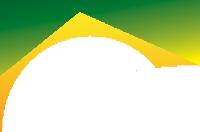 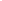 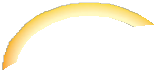 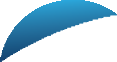 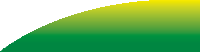 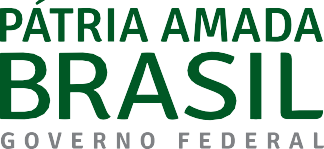 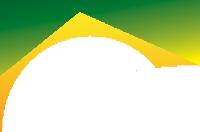 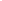 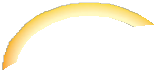 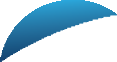 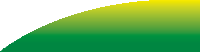 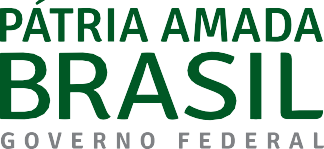 PARECER DO CONSELHO DE ADMININSTRAÇÃODemonstrações Contábeis do Exercício Social findo em 31/12/2020O Conad, em reunião de 26/03/2021, no uso de suas atribuições legais e estatutárias, após tomar conhecimento do parecer do Comitê de Auditoria e do relato dos Auditores Independentes, apreciou a Nota Técnica 2021/040, MANIFESTOU-SE FAVORÁVEL às demonstrações contábeis do exercício findo em 31/12/2020, SOLICITOU encaminhar à Assembleia Geral para deliberação e opinou por recomendar aos senhores acionistas pela aprovação da proposta.Brasília, 26 de março de 2021.                                                                                 20202019Variação %Variação %EBITDA-114.73094.955-220,8%Margem EBITDA-12,7%10,1%-225,6%Rentabilidade do Capital Próprio-28,9%19,7%-246,6%Retorno sobre Investimento (ROI)-35,3%27,9%-226,4%Tipo de vínculoQuantidadeEmpregados celetistas190Empregados concursados2.594Cargo em comissão de livre provimento (CCLP)10Cedidos BB25Total2.819Jovem Aprendiz16Estagiário15Total31Cedidos para outros órgãos do Governo202Licença interesse57Total259EventoQuantidade de EventosTotal de ParticipantesWebinars091.632Oficinas Scrum1055Capacitação PO0211Oficinas Design Thinking0446CampanhaODS CorrespondenteCampanha “BBTS presente na volta às aulas”ODS 04Campanhas “Juntos podemos mais” e “Responsabilidade Hídrica - Informe-se!”ODS 06Campanha “Mulheres Empoderadas”ODS 05Campanha “Igualdade por meio do conhecimento”ODS 10Campanha “Foco no clima”, ações de conscientização sobre “O lixo que euProduzo” e “Mobilidade Sustentável”	ODS 13Campanha “Consumo e Produção responsáveis” e campanha “Doe proteção”ODS 01 e 12Campanha “Pense Sustentável, Seja Sustentável” e ação deconscientização sobre “Parcerias Sustentáveis”	ODS 08 e 17Campanha “Energia e Inovação” e ação de conscientização sobre“Hábito da Leitura” e “Dia Nacional do Voluntariado”	ODS 07 e 09Campanha “Ombro amigo BBTS” e ação de conscientização “A Primavera Chegou”	ODS 14 e 15Campanha “Doce Leitura” e ação de conscientização “Dia Nacional do Livro”ODS 03Campanha “Cantinho Verde” e participação na campanha “McDia Feliz”ODS 02 e 15Ações de conscientização voltadas para “Cidades e ComunidadesSustentáveis” e “Cultura da Paz”	ODS 11 e 16ATIVO31.12.202031.12.2019PASSIVO31.12.202031.12.2019ATIVO31.12.202031.12.2019PASSIVO31.12.202031.12.2019CIRCULANTE289.683 236.099 CIRCULANTE158.310 193.726    Adiantamentos de Clientes                 -                    -      Caixa e Equivalentes de Caixanota 4118.117 78.618    Fornecedores99.173 111.240    Clientesnota 5        83.908         83.048    Empréstimos e Financiamentosnota 15                 -           15.000    Estoquesnota 6        42.062         32.854    Impostos e Contribuiçõesnota 14        26.125         19.359    Impostos e Taxas a Recuperarnota 7        29.573         31.106    Provisões de Pessoalnota 16        25.632         25.977    Créditos Judiciais a Receber nota 11          1.026           1.026    Dividendos                  -           11.586    Custos e Despesas Antecipadas          7.209               389    Provisão para Participação nos Lucros                 -             2.884    Outros Ativos Circulantesnota 9          7.788           9.058    Créditos de Pessoal          3.331           4.930    Contingências a Pagar              285               571    Provisões de Impostos          3.499           1.839    Cauções Fornecedores              265               340 NÃO CIRCULANTE276.052 53.580 NÃO CIRCULANTE     365.339      321.460   Contingências a Pagar                 -   487Realizável a Longo Prazo   Impostos e Contribuiçõesnota 14                 -                 254    Cauções e Depósitosnota 8        13.649         12.659    Provisão para Contingênciasnota 17     276.052         52.839    Impostos e Taxas a Recuperarnota 7        67.241         95.178    Créditos Judiciais a Receber nota 11          3.411           3.411    Depósitos Judiciaisnota 10        35.091         32.097 PATRIMÔNIO LÍQUIDO220.660 310.253    Ativo Fiscal Diferidonota 24     128.076         65.854    Capital Socialnota 18282.606 254.622 Total do realizável a longo prazo247.468 209.199    Reserva de Reavaliaçãonota 18          2.040           2.111    Reserva Legalnota 18                 -   12.369    Reserva p/ Expansãonota 18                 -           41.166 Imobilizadonota 12     103.533         97.866    Ações em Tesourarianota 18              (15)              (15)Intangívelnota 13        14.338         14.395    Lucros e Prejuízos Acumulados     (63.971)                 -   TOTAL DO ATIVO     655.022      557.559 TOTAL DO PASSIVO     655.022      557.559 As notas explicativas são parte integrante das demonstrações contábeis.As notas explicativas são parte integrante das demonstrações contábeis.As notas explicativas são parte integrante das demonstrações contábeis.As notas explicativas são parte integrante das demonstrações contábeis.As notas explicativas são parte integrante das demonstrações contábeis.20202019Receita Operacional Brutanota 191.023.1001.064.864Serviços1.023.1001.064.864Deduçõesnota 19(118.803)(127.704)Impostos s/ vendas e serviços(118.803)(127.704)Receita Operacional Líquidanota 19904.297937.160Custos dos Produtos e Serviçosnota 20(653.892)(731.195)Lucro Bruto250.405205.965Despesas Operacionais(386.532)(130.312)Despesas Gerais e Administrativasnota 21(155.321)(129.395)Provisão para Contingênciasnota 22(231.095)(3.072)Provisões para Perdas em Créditosnota 22(2)21Outras (Despesas)Receitas Operacionais(114)2.134Lucro (Prejuízo) Operac. antes dos Encargos Financeiros Líquidos(136.127)75.653Encargos Financeiros Líquidosnota 233.5246.547Receitas Financeiras5.6999.377Despesas Financeiras(2.175)(2.830)Resultado antes dos Impostos e Participações(132.603)82.200Imposto de Renda e Contribuição Social43.008(25.508)Provisão para IR e CSLL Correntesnota 24(19.214)(18.576)Ativo Fiscal Diferido de IRPJ e CSLLnota 2462.222(6.932)Provisão p/ PLR dos Empregados-(2.872)Lucro Líquido do Exercício(89.595)53.820LUCRO POR AÇÃONúmero médio ponderado de ações497.173.172497.173.172Lucro (Prejuízo) básico por ação (R$ Mil)-0,1800,108DEMONSTRAÇÃO DAS MUTAÇÕES DO PATRIMÔNIO LÍQUIDO(em milhares de reais)DEMONSTRAÇÃO DAS MUTAÇÕES DO PATRIMÔNIO LÍQUIDO(em milhares de reais)DEMONSTRAÇÃO DAS MUTAÇÕES DO PATRIMÔNIO LÍQUIDO(em milhares de reais)DEMONSTRAÇÃO DAS MUTAÇÕES DO PATRIMÔNIO LÍQUIDO(em milhares de reais)DEMONSTRAÇÃO DAS MUTAÇÕES DO PATRIMÔNIO LÍQUIDO(em milhares de reais)DEMONSTRAÇÃO DAS MUTAÇÕES DO PATRIMÔNIO LÍQUIDO(em milhares de reais)DEMONSTRAÇÃO DAS MUTAÇÕES DO PATRIMÔNIO LÍQUIDO(em milhares de reais)DEMONSTRAÇÃO DAS MUTAÇÕES DO PATRIMÔNIO LÍQUIDO(em milhares de reais)Capital RealizadoReservas deReavaliaçãoReservas de LucrosReservas de LucrosAções emTesourariaLucros ou PrejuízosAcumuladosTotalCapital RealizadoReservas deReavaliaçãoReserva LegalReserva p/ ExpansãoAções emTesourariaLucros ou PrejuízosAcumuladosTotalSaldos em 31.12.2018228.3372.1829.93032.695(15)-273.130Realização da Reserva de Reavaliação-(71)---71-Capitalização da Reserva de Expansão---34.756-(34.756)-Ajuste de Exercícios Anteriores-----(5.112)(5.112)Lucro Líquido do Exercício-----53.82053.820Destinações: Reserva Legal--2.439--(2.439)-Reserva p/ Expansão26.285--(26.285)---Dividendos-----(11.586)(11.586)Saldos em 31.12.2019254.6222.11112.36941.166(15)-310.253Realização da Reserva de Reavaliação-------Capitalização da Reserva de Expansão27.984(71)-(27.984)-71-Ajuste de Exercícios Anteriores-------Lucro Líquido do Exercício-----(89.595)(89.595)Destinações: Reserva Legal--(12.369)--12.369-Reserva p/ Expansão---(13.182)-13.182-Dividendos-------Saldos em 31.12.2020282.6062.040--(15)(63.971)220.660As notas explicativas são parte integrante das demonstrações contábeis.As notas explicativas são parte integrante das demonstrações contábeis.R$ mil31.12.202031.12.2019DescriçãoCirculanteCirculanteEmpréstimos-15.000Fornecedores99.173111.240Participação de Empregados nos Lucros-2.871Total99.173129.111R$ milDescrição31.12.202031.12.2019Estimativas de Custos e Despesas56.60674.944Consórcio a Pagar7183.367Serviços Prestados7.7656.707Previdência Complementar1.7351.749Demais32.34924.473Total99.173111.240R$ milDescrição31.12.202031.12.2019Brasoftware Informática Ltda7.022-Westcon Brasil LTDA82278Demais Despesas Administrativas105111Total7.209389TributosBase de CálculoAlíquotasImposto de Renda Pessoa Jurídica - IRPJ (15% +Adicional de 10%)Lucro Real25%Contribuição Social sobre o Lucro Líquido - CSLLLucro Real9%Contribuição para o Financiamento da SeguridadeSocial - COFINSFaturamento3% e 7,6%PIS/PASEPFaturamento0,65% e 1,65%Imposto sobre Operações Relativas à Circulação deMercadorias e Serviços - ICMSValor da Operação de Circulaçãoaté 20%Imposto sobre Operações Relativas à Circulação deMercadorias e Serviços - ICMSMercadoria/Prestação do Serviçoaté 20%Imposto sobre Serviços de Qualquer Natureza - ISSQNValor do Serviço Prestadoaté 5%R$ milDescrição31.12.202031.12.2019Bancos Conta Movimento3.1171.478Aplicações Fundos Extramercado115.00077.140Total118.11778.618R$ mil31.12.202031.12.202031.12.201931.12.2019DescriçãoCirculanteNão CirculanteCirculanteNão CirculanteDuplicatas a Receber83.94715.43283.08515.432Prov. p/ Riscos de Créditos(39)(15.432)(37)(15.432)Total83.908-83.048- 	R$ mil 	R$ mil 	R$ mil 	R$ mil 	R$ mil31.12.202031.12.202031.12.201931.12.2019DescriçãoCirculanteNão CirculanteCirculanteNão CirculanteIRPJ19.28564.81221.38564.650Prov. p/ Perdas IRPJ-(4.987)-(4.987)ISS1.747-1.378-ISS Compensar3.4845173.115517Prov. p/ Perdas ISS(1.737)(517)(1.737)(517)CSLL5.3719675.48327.666Prov. p/ Perdas CSLL-(2.232)-(2.232)INSS463-153-ICMS1.099-1.099-PASEP2711.5472821.772COFINS1.3387.1341.3268.309Total29.57367.24131.10695.178 	R$ mil 	R$ mil 	R$ mil31.12.202031.12.2019DescriçãoNão CirculanteNão CirculanteClientes13.42612.024Banco Pine273266Banco do Brasil13.15411.758Fornecedores223635CEF121539Bradesco10196Total13.64912.659R$ milDescrição31.12.202031.12.2019Adiantamento s/13 Salário63-Adiantamento a Fornecedores2.4635.572Adiantamento s/ Salários1.122984Adiantamento s/ Férias1.5571.150Adiantamento Auxílio Transporte249531Adiantamento Deslocamento792708Adiantamento Auxílio-Doença115113Devedores Diversos1.427-Total7.7889.058R$ milNOTA 11 - CRÉDITOS JUDICIAIS A RECEBER31.12.202031.12.2019DescriçãoNão CirculanteNão CirculanteNão CirculanteTrabalhistas31.47129.03731.12.2020	31.12.2019Cíveis3.3502.809Descrição	Circulante	Não Circulante	Circulante Não CirculanteTributários270251Créditos Judiciais a Receber	1.026	3.411	1.026	3.411Total35.09132.097Total	1.026	3.411	1.026	3.411TerrenosEdifíciosEquip. de Info.Maq. e Equip.InstalaçõesMóv. e Utens.Obras de ArteBenf. em Imóv. Terc.Imob. Em andamentoProv. Para PerdasTotalTaxas anuais de Depreciação0%4%20%10%10%10%0%100%0%0%Em 31 de dezembro de 20181.7001.31325.74955.6478884.692231861.155(125)91.228Movimentações em 2019:Adições--2.4519.670245751-68714.137-27.941Transferência de contas--4.764894----(5.658)--Baixas--(1.938)(464)-(85)----(2.487)Depreciação-(108)(9.364)(7.782)(140)(871)-(551)--(18.816)Em 31 de dezembro de 20191.7001.20521.66257.9659934.487233229.634(125)97.866Movimentações em 2020:Adições--5.21812.4304501.098-1.1113.745-24.052Transferência de contas--(356)(6.459)(383)5-(264)7.458-(0)Baixas--(13)(35)-(48)--20-(76)Depreciação-(107)(8.588)(8.141)(150)(899)-(424)--(18.309)Em 31 de dezembro de 20201.7001.09817.92355.7609104.6432374520.857(125)103.533R$ milTaxa anual de AmortizaçãoSoftwares 20%Em 31 de dezembro de 201813.098Movimentações em 2019:Adições5.220Baixas(230)Amortização(3.693)Em 31 de dezembro de 201914.395Movimentações em 2020:Adições3.076Baixas(22)Transferência de contas(29)Amortização(3.082)Em 30 de dezembro de 202014.338R$ milAdições de Ativos Intangíveis2020Direitos de Uso de Software893Softwares Desenvolvidos73Softwares em Desenvolvimento2.110Total3.076R$ mil31.12.202031.12.202031.12.201931.12.2019DescriçãoCirculanteNão CirculanteCirculanteNão CirculanteINSS14.729-6.100-PASEP/COFINS/CSLL1.638-1.311-IR-Retido na Fonte1.768-2.015-FGTS(25)-1.556-ISS8.973-8.465254ICMS(1.156)-(215)-SENAI-TERMO COOPERACAO196-114-Outros2-13-Total26.125-19.359254R$ milParcelasCirculanteNão CirculanteISSa vencerCirculanteNão CirculanteSão Paulo8262-Total-262-R$ milR$ milNº da Operação/Modalidade330900920 / BB Giro CorporateAgência3309Pagamento do principalSemestral (10/01/2020 e 10/07/2020)Saldo devedor em 31.12.201915.000Saldo devedor em 31.12.2020- 	R$ mil 	R$ mil 	R$ mil31.12.202031.12.2019DescriçãoCirculanteCirculanteProvisão de Férias19.54518.540Provisão para Acordo Coletivo4.3851.444Provisão para Licença Prêmio1.7021.766Provisão para PPA / PDCI-4.227Total25.63225.977 	R$ mil 	R$ mil 	R$ milRemuneração de Empregados e Dirigentes31.12.202031.12.2019EmpregadosMenor Salário11Maior Salário2726Salário Médio44AdministradoresPresidente5252Diretor4343Conselheiros1515Conselho de Administração55Conselho Fiscal55Comitê de Auditoria55 	R$ mil 	R$ mil 	R$ mil31.12.202031.12.2019DescriçãoNão CirculanteNão CirculanteDemandas TrabalhistasSaldo Inicial42.30844.606Constituição11.7687.917Reversão da Provisão(10.715)(14.253)Baixa por Pagamento--Atualização Monetária4.1364.039Saldo Final47.49742.309Demandas FiscaisSaldo Inicial1.8712.472Constituição--Reversão da Provisão(1.743)-Baixa por Pagamento-(663)Atualização Monetária1662Saldo Final1441.871Demandas CíveisSaldo Inicial8.6597.463Constituição222.7881.188Reversão da Provisão(5.196)(375)Baixa por Pagamento--Atualização Monetária2.160383Saldo Final228.4118.659Total das Demandas Trabalhistas, Fiscais e Cíveis276.05252.839 	R$ mil 	R$ mil 	R$ mil31.12.202031.12.2019DescriçãoNão CirculanteNão CirculanteDemandas Trabalhistas50.35164.590Demandas Fiscais24.45923.240Demandas Cíveis20.42117.146Total95.231104.976Segue abaixo quadro demonstrativo com a receita bruta elíquida:R$ milDescrição31.12.202031.12.2019Receita Bruta1.023.1001.064.864Assistência Técnica448.371448.179Segurança Eletrônica e Monitoração203.671199.612Contact Center160.393159.486Fábrica de Software76.58772.158Microfilmagem29.04127.552SMS34.38035.313Outsourcing27.97321.363DataCenter6.2025.921Serviços e Licenciamento de Softwares20.61352.906Suporte com Ajuizamento de Operações9.4909.468Demais Negócios5.41810.842Impressão76612.859PEE1959.205Deduções(118.803)(127.704)Cofins(64.830)(68.611)ISS(39.906)(43.448)Pasep(14.067)(14.893)ICMS-(752)Receita Líquida904.297937.160R$ milDescrição31.12.202031.12.2019Pessoal(214.194)(217.879)Serviços Especializados(157.439)(149.337)Manutenção Especializada(72.028)(81.392)Infraestrutura Administrativa de Filiais(39.174)(42.082)Serviços de Mensagens Curtas(33.169)(33.805)Viagens e Deslocamentos(25.159)(36.748)Fretes(29.542)(32.907)Reparo(26.178)(27.198)Depreciação e Amortização(17.018)(16.869)Assistência Técnica de Software(4.327)(45.473)Aplicação de Peças(13.993)(12.418)Outros(10.795)(13.098)Impostos s/ Aplicação de Peças(8.498)(7.408)Insumos de Impressão e Microfilmagem(473)(7.536)Serviços de Impressão-(3.544)Perda com Obsolescência de Estoque(1.906)(3.501)Total(653.893)(731.195)R$ milDescrição31.12.202031.12.2019Pessoal(103.211)(90.976)Infraestrutura Administrativa(14.697)(8.943)Manutenção de Sistemas(8.732)(6.594)Serviços (tarifas) Públicas(5.291)(2.801)Serviços Especializados(8.827)(3.479)Depreciação e Amortização(4.379)(5.647)Honorários da Administração(2.810)(3.718)Outras Despesas(2.241)(233)Serviços Jurídicos(2.001)(1.743)Propaganda(573)(1.088)Responsabilidade Social(310)(297)Seguros(351)(232)Treinamento(480)(1.023)Viagens e Deslocamentos(876)(1.691)Despesas Tributárias(542)(930)Total(155.321)(129.395)R$ milDescrição31.12.202031.12.2019Provisão para Contingências(231.095)(3.072)Prov. p/ Contingências Passivas(240.895)(13.591)Prov. p/ Contingências Ativas-88Rev. Prov. p/ Contingências Passivas17.68215.292Contingências Passivas(7.882)(4.861)Provisão para Perdas em Créditos(2)21Clientes(2)21Total(231.097)(3.050)R$ milDescrição31.12.202031.12.2019Receitas Financeiras5.6999.377Variações Ativas1.4784.019Receitas Financeiras2.8723.897Atualização de Depósitos Judiciais1.3491.461Despesas Financeiras(2.175)(2.830)Despesas Bancárias e IOF(2.025)(2.760)Variações Passivas(150)(70)Encargos Financeiros Líquidos3.5246.547R$ milAnoConsumo NominalConsumo Valor Presentedez/2120.33719.777dez/2221.40519.920dez/2321.52618.973dez/2421.57217.958dez/2521.60716.988dez/2621.62816.061TOTAL128.075109.677R$ milDescrição31.12.202031.12.2019Total de Empréstimos-15.000Dívida Líquida-15.000Total do Patrimônio Líquido220.660310.253Índice de Alavancagem Financeira0,00%4,83%R$ milVigência: 20.06.2020 à 20.06.2021Vigência: 20.06.2020 à 20.06.2021Vigência: 20.06.2020 à 20.06.2021Riscos CobertosValor do PrêmioRiscos CobertosCompreensivo Empresarial12199.534Responsabilidade Civil Geral471.125Total168100.659Daniel Alves MariaGustavo de Souza FossePresidenteVice-PresidenteCinara Wagner FredoGerson Eduardo de OliveiraConselheiro EfetivoConselheiro Efetivo